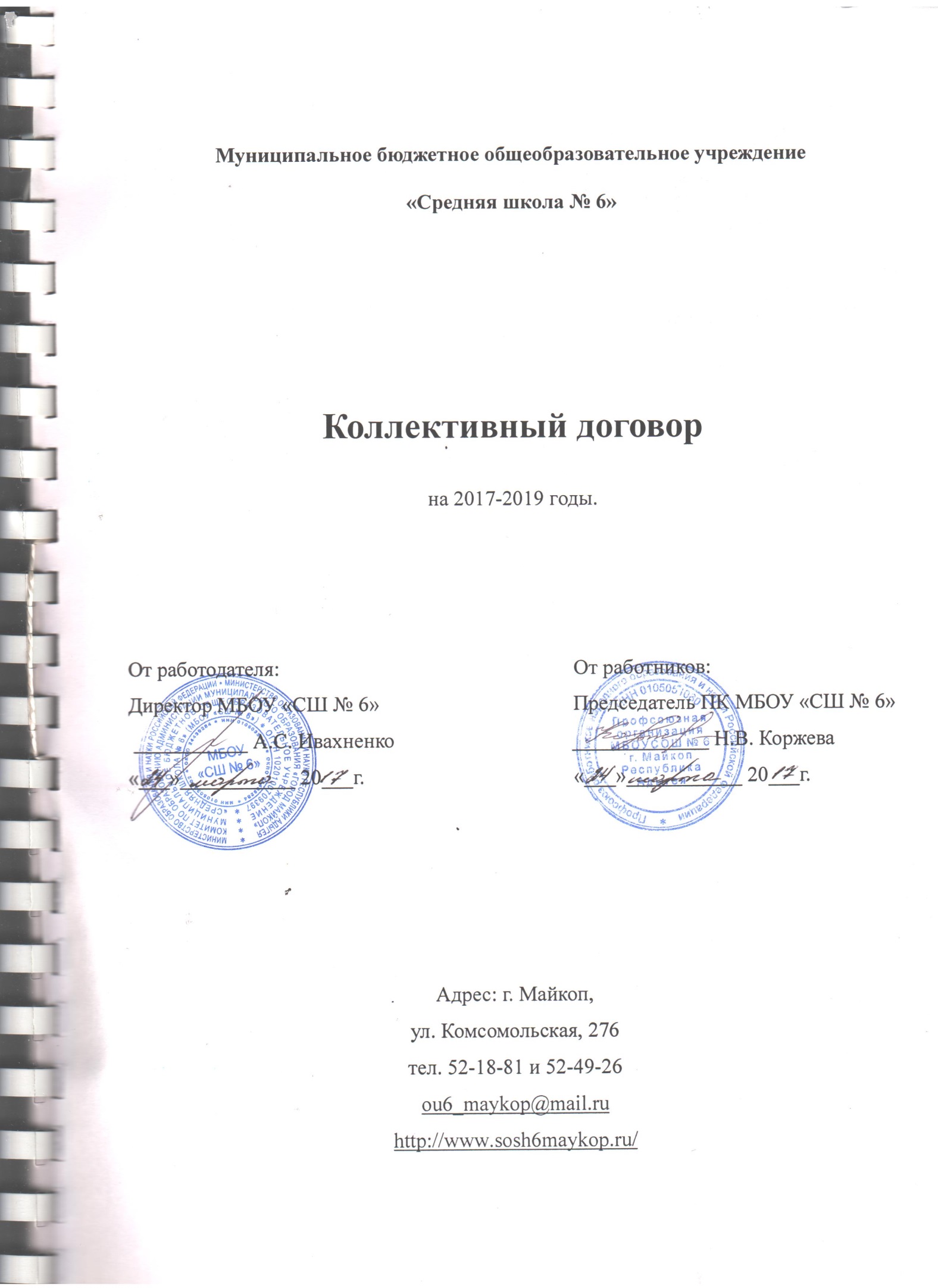 I. Общие положения.  1.1. Настоящий коллективный договор заключен между работодателем и работниками и
является правовым актом, регулирующим социально-трудовые отношения в Муниципальном 
бюджетном общеобразовательном учреждении «Средняя школа  № 6» (далее школа).1.2. Коллективный договор заключен в соответствии с Трудовым кодексом Российской Федерации, иными законодательными и нормативными правовыми актами с целью определения взаимных обязательств работников и работодателя по защите социально-трудовых прав и профессиональных интересов работников школы и установлению дополнительных социально-экономических, правовых и профессиональных гарантий, льгот и преимуществ для работников, а также по созданию более благоприятных условий труда по сравнению с установленными законами, иными нормативными правовыми актами,  региональным и территориальным соглашениями.1.3. Настоящий коллективный договор заключен между работниками школы, представляемых профсоюзной организацией (далее-профком) в лице председателя профкома Н.В. Коржевой, с одной стороны, именуемой далее «работники», и работодателем в лице Директора школы А.С. Ивахненко, действующего на основании Устава, с другой стороны, именуемый далее «работодатель», совместно именуемые - «стороны», с целью регулирования социально-трудовых отношений в организации в соответствии с Трудовым Кодексом  Российской Федерации.1.4. Действие настоящего коллективного договора распространяется на всех
работников школы (в том числе - совместителей) ст. 43 ТК РФ.1.5. Стороны договорились, что текст коллективного договора должен быть доведен работодателем до сведения работников на общем собрании коллектива, после чего будет представлен на регистацию в уведомительном порядке в территориальный орган труда и социальной защиты населения по г. Майкопу в течение 7 дней  после его подписания.                       Вновь принятые работники  будут ознакомлены с  Коллективным договором при заключении Трудового договора с работодателем, о чем будет свидетельствовать личная подпись в журнале регистрации.Профком обязуется разъяснять работникам положения коллективного договора, содействовать его реализации.1.6. Коллективный договор сохраняет свое действие в случае изменения наименования
школы,  при реорганизации школы  в форме преобразования, расторжения трудового договора с Директором школы (ст. 43 ТК РФ).1.7. При   реорганизации  школы в форме слияния,   присоединения,   разделения,   выделения коллективный договор сохраняет свое действие в течение всего срока реорганизации (ст.43 ТК РФ).1.8. При смене формы собственности школы коллективный договор сохраняет
свое действие в течение трех месяцев со дня перехода прав собственности.1.9. При реорганизации или смене формы собственности школы любая из сторон имеет право направить другой стороне предложения о заключении нового коллективного договора или продлении действия прежнего на срок до трех лет (ст. 43 ТК РФ).1.10. При ликвидации школы коллективный договор сохраняет свое действие в
течение всего срока проведения ликвидации.1.11. В течение срока действия коллективного договора стороны вправе вносить в
него   дополнения   и   изменения   на   основе   взаимной   договоренности   в   порядке,
установленном  ТК РФ, либо в порядке установленном коллективным договором (ст.44 ТК РФ).1.12. В течение срока действия коллективного договора ни одна из сторон не вправе
прекратить в одностороннем порядке выполнение принятых на себя обязательств.1.13. Пересмотр обязательств настоящего договора не может приводить к снижению
уровня социально-экономического положения работников школы.1.14. Все спорные вопросы по толкованию и реализации положений коллективного
договора решаются сторонами путем  переговоров.1.15. Настоящий коллективный договор вступает в силу с момента его подписания сторонами.1.16. Перечень локальных нормативных актов, содержащих нормы трудового права,
которые работодатель принимает с учетом мнения профкома:1) правила внутреннего трудового распорядка (ст.190 ТК РФ);2) положение об оплате труда  (ст.135 ТК РФ);3) положение о распределении фонда стимулирующих доплат и надбавок (ст.135 ТК РФ);4) положение о  премировании работников (ст.135 ТК РФ);5) перечень оснований предоставления материальной помощи работников и её размеры  (ст.135 ТК РФ);6) тарификационные списки;7) приказы о распределении учебной нагрузки (введение, замена и пересмотр норм труда) (ст.ст.159,162 ТК РФ);8) план повышения квалификации и подготовки кадров (ст.196 ТК РФ);9) график отпусков (ст.123 ТК РФ);10) график сменности (ст.103 ТК РФ);11) правила и инструкции по охране труда (ст.212 ТК РФ);12) перечень профессий и должностей работников, имеющих право на обеспечение специальной  одеждой, обувью и другими средствами  индивидуальной защиты, а также моющими и обезвреживающими средствами (ст.221 ТК РФ);13) перечень профессий и должностей работников, занятых на работах с вредными и (или) опасными  условиями труда, для предоставления им ежегодного дополнительного оплачиваемого отпуска (ст.ст.116,117 ТК РФ);14) перечень должностей с ненормированным рабочим днём для предоставления им ежегодного дополнительного оплачиваемого отпуска (ст.119 ТК РФ);15) другие локальные нормативные акты.1.17. Стороны определяют следующие формы участия работников в управлении школой непосредственно работниками и через профком: учёт мнения (по согласованию)  профкома; консультации с работодателем по вопросам принятия локальных нормативных актов; получение от работодателя информации по вопросам, непосредственно затрагивающим интересы работников, а также по вопросам, предусмотренным ст.53 ТК РФ и по иным вопросам, предусмотренным в настоящем коллективном договоре; обсуждение с работодателем вопросов о работе школы, внесении предложений по ее совершенствованию; обсуждение представительным органом работников планов социально-экономического развития школы; участие в разработке и принятии коллективного договора; другие формы (ст.53 ТК  РФ).II. Трудовой договор.2.1. Содержание трудового договора, порядок его заключения, изменения и
расторжения  определяются   в  соответствии   с главами 10-13  ТК РФ,  другими   законодательными   и нормативными правовыми актами, Уставом школы и не могут  ухудшать положение работников по сравнению с действующим трудовым законодательством, а также отраслевым тарифным,    региональным,    территориальным    соглашениями,    настоящим    коллективным договором.2.2. Трудовой договор заключается с работником в письменной форме в двух
экземплярах,  каждый из которых подписывается работодателем и работником. Один экземпляр трудового договора передается работнику, другой хранится у работодателя. Получение работником экземпляра трудового договора должно подтверждаться подписью работника на экземпляре трудового договора, хранящемся у работодателя  (ст.67 ТК РФ).При приеме на работу (до подписания трудового договора) работодатель обязан ознакомить работника под роспись с правилами внутреннего трудового распорядка, иными локальными нормативными актами, непосредственно связанными с трудовой деятельностью работника, коллективным договором (ст. 68 ТК РФ).Трудовой договор является основанием для издания приказа о приеме на работу. Приказ работодателя о приеме на работу объявляется работнику под роспись в трехдневный срок со дня фактического начала работы (ст. 68 ТК РФ).Лица, не имеющие специальной подготовки или стажа работы, установленных в разделе «Требования к квалификации» квалификационных характеристик должностей работников образования, но обладающие достаточным практическим опытом и компетентностью, выполняющие качественно и в полном объеме возложенные на них должностные обязанности, по рекомендации аттестационной комиссии школы, могут быть назначены на соответствующие должности так же, как и лица, имеющие специальную подготовку и стаж работы.2.3.Трудовой договор с работником, заключается:1) на неопределенный срок;2) на определенный срок  (в соответствии со ст.59 ТК РФ).Срочный трудовой договор заключается, когда трудовые отношения не могут быть установлены на неопределенный срок с учетом характера предстоящей работы или условий ее выполнения, а именно в случаях, предусмотренных частью первой статьи 59 ТК РФ. В случаях, предусмотренных частью второй статьи 59  ТК РФ, срочный трудовой договор может заключаться по соглашению сторон трудового договора без учета характера предстоящей работы и условий ее выполнения.В случае, когда ни одна из сторон не потребовала расторжения срочного трудового договора в связи с истечением срока его действия и работник продолжает работу после истечения срока действия трудового договора, условие о срочном характере  утрачивает силу и трудовой договор считается заключенным на неопределенный срок.Если в трудовом договоре не оговорен срок его действия, то договор считается заключенным на неопределенный срок (ст.58  ТК РФ).2.4. В трудовом договоре указываются сведения и условия, предусмотренные ст. 57 ТК РФ, в том числе объем учебной нагрузки (педагогической  работы) педагогических работников. Если трудовой договор с педагогическим работником в письменной форме по каким-либо причинам отсутствует либо в нем не указан объем учебной нагрузки, то считается, что работник работает с тем объемом учебной нагрузки, который ему был установлен приказом директора школы при приеме на работу.2.5.   Объем   учебной   нагрузки  (педагогической  работы)  педагогическим  работникам   в соответствии с п. 66 Типового положения об общеобразовательном учреждении устанавливается работодателем исходя из количества часов по учебному плану, программам, обеспеченности    кадрами, других конкретных условий в школе.  Объем учебной нагрузки педагогического работника оговаривается в трудовом договоре и может быть изменен  сторонами только с письменного согласия работника либо по инициативе работодателя в случаях и порядке, указанном в п.2.10 настоящего коллективного договора.Учебная нагрузка на новый учебный год учителей и других работников, ведущих преподавательскую работу (далее - педагогических работников) помимо основной работы, устанавливается директором школы на следующий учебный год за две недели до ухода работников в трудовой отпуск.Работодатель должен ознакомить педагогических работников (до ухода в очередной трудовой  отпуск) с их учебной нагрузкой на новый учебный год под роспись.2.6. При установлении педагогическим работникам, для которых школа является местом
основной работы, учебная нагрузка на новый учебный год, как правило, сохраняется ее
объем   и   преемственность   преподавания   предметов   в   классах.   Объем   учебной   нагрузки, установленный педагогическим работникам в начале учебного года, не может быть уменьшен по инициативе работодателя в текущем учебном году, а также при установлении ее на следующий учебный год,   за   исключением   случаев   уменьшения   количества   часов   по   учебным   планам и программам, сокращения количества классов и по личному заявлению.В зависимости от количества часов, предусмотренных учебным планом, учебная нагрузка педагогических работников может быть разной в первом и втором учебных полугодиях.Объем учебной нагрузки педагогических работников больше или меньше нормы часов за ставку заработной платы устанавливается только с их письменного согласия.2.7. Преподавательская работа лицам, выполняющим ее помимо основной работы в школе, а также педагогическим работникам других образовательных организаций, учреждений и другим 
работникам  (включая   работников   органов управления   образованием   и   учебно-методических   кабинетов,   центров) предоставляется только в том случае, если педагогические работники, для которых школа  является местом основной работы, обеспечены преподавательской работой в объеме не менее чем на ставку заработной платы.2.8.  Учебная   нагрузка  педагогическим работникам,   находящимся   в  отпуске   по  уходу за  ребенком  до исполнения им возраста трех лет устанавливается на общих основаниях и  передается на  этот период для выполнения другим учителям. 2.9.  Работа в выходные и нерабочие праздничные дни запрещается, за исключением случаев, предусмотренных  ТК РФ.Привлечение работников к работе в выходные и нерабочие праздничные дни производится с их письменного согласия в случае необходимости выполнения заранее непредвиденных работ, от срочного выполнения которых зависит в дальнейшем нормальная работа школы в целом или ее отдельных структурных подразделений.Привлечение работников к работе в выходные и нерабочие праздничные дни без их согласия допускается в следующих случаях:1) для предотвращения катастрофы, производственной аварии либо устранения последствий катастрофы, производственной аварии или стихийного бедствия;2) для предотвращения несчастных случаев, уничтожения или порчи имущества работодателя, государственного или муниципального имущества;3) для выполнения работ, необходимость которых обусловлена введением чрезвычайного или военного положения, а также неотложных работ в условиях чрезвычайных обстоятельств, то есть в случае бедствия или угрозы бедствия (пожары, наводнения,  землетрясения, эпидемии или эпизоотии) и в иных случаях, ставящих под угрозу жизнь или нормальные жизненные условия всего населения или его части.В других случаях привлечение к работе в выходные и нерабочие праздничные дни допускается с письменного согласия работника и с учетом мнения профкома.Привлечение к работе в выходные и нерабочие праздничные дни инвалидов, женщин, имеющих детей в возрасте до трех лет, допускается только при условии, если это не запрещено им по состоянию здоровья в соответствии с медицинским заключением, выданным в порядке, установленном федеральными законами и иными нормативными правовыми актами Российской Федерации. При этом инвалиды, женщины, имеющие детей в возрасте до трех лет, должны быть под роспись ознакомлены со своими правами отказаться от работы в выходные или нерабочие праздничные дни.Привлечение работников к работе в выходные и нерабочие праздничные дни производится по письменному распоряжению работодателя.(ст.113 ТК РФ).2.10. Уменьшение или увеличение учебной нагрузки педагогических работников в течение учебного года по сравнению с учебной нагрузкой, оговоренной в трудовом договоре или приказе директора школы, возможны только:а) по взаимному согласию сторон;б) по инициативе работодателя в случаях: - уменьшения   количества   часов   по   учебным   планам   и   программам,   сокращения
количества    классов    (групп)    (п. 66    Типового    положения    об    общеобразовательном учреждении); - временного увеличения объема учебной нагрузки в связи с производственной необходимостью для замещения временно отсутствующего работника (продолжительность выполнения работником без его согласия,  увеличенной учебной нагрузки в таком случае не может превышать одного месяца в течение календарного года); - простоя, когда работникам поручается с учетом их специальности и квалификации
другая работа в школе на все время простоя либо в другом учреждении, но в той
же местности на срок до одного месяца (отмена занятий  в связи с погодными условиями,
карантином и в других случаях);- восстановления на работе педагогического работника, ранее выполнявшего эту учебную нагрузку;- возвращения на работу женщины, прервавшей отпуск  по  уходу  за  ребенком  до
достижения им возраста трех лет или после окончания этого отпуска. 	В  указанных в подпункте «б» случаях для изменения учебной нагрузки по инициативе работодателя согласие работника не требуется.2.11. В случае, когда по причинам, связанным с изменением организационных или технологических условий труда (изменения в технике и технологии производства, структурная реорганизация производства, другие причины), определенные сторонами условия трудового договора не могут быть сохранены, допускается их изменение по инициативе работодателя, за исключением изменения трудовой функции работника.О предстоящих изменениях определенных сторонами условий трудового договора, а также о причинах, вызвавших необходимость таких изменений, работодатель обязан уведомить работника в письменной форме не позднее, чем за два месяца, если иное не предусмотрено ТК РФ.Если работник не согласен работать в новых условиях, то работодатель обязан в письменной форме предложить ему другую имеющуюся у работодателя работу (как вакантную должность или работу, соответствующую квалификации работника, так и вакантную нижестоящую должность или нижеоплачиваемую работу), которую работник может выполнять с учетом его состояния здоровья. При этом работодатель обязан предлагать работнику все отвечающие указанным требованиям вакансии, имеющиеся у него.При отсутствии указанной работы или отказе работника от предложенной работы трудовой договор прекращается в соответствии с пунктом 7 части первой статьи 77 ТК РФ.Изменения определенных сторонами условий трудового договора, вводимые в соответствии со ст.74 ТК РФ, не должны ухудшать положение работника по сравнению с установленным коллективным договором, соглашениями (ст. 74 ТК  РФ).Учителям 1 - 4 классов при передаче преподавания уроков иностранного языка, музыки, изобразительного искусства и физической культуры учителям-специалистам, при условии, что им не может быть обеспечена учебная нагрузка в объеме, соответствующем норме часов преподавательской работы за ставку заработной платы в неделю, гарантируется выплата ставки заработной платы в полном размере при условии догрузки их до установленной нормы часов другой педагогической работой.2.12. Прекращение трудового договора с работником может производиться только по основаниям, предусмотренным ТК РФ и иными федеральными законами (ст. 77 ТК  РФ).2.13. Прекращение трудового договора оформляется приказом Директора школы.С приказом Директора школы о прекращении трудового договора работник должен быть ознакомлен под роспись. По требованию работника работодатель обязан выдать ему надлежащим образом заверенную копию указанного приказа. В случае, когда приказ о прекращении трудового договора невозможно довести до сведения работника или работник отказывается ознакомиться с ним под роспись, на приказе производится соответствующая запись.Днем прекращения трудового договора во всех случаях является последний день работы работника, за исключением случаев, когда работник фактически не работал, но за ним в соответствии с ТК РФ или иным федеральным законом сохранялось место работы (должность).2.14. В день прекращения трудового договора работодатель обязан выдать работнику трудовую книжку и произвести с ним расчет в день увольнения, а если в день увольнения работник не работал, то  соответствующие суммы должны быть выплачены ему  не позднее следующего дня после предъявления уволенным работником требования о расчете. По письменному заявлению работника работодатель также обязан выдать ему заверенные надлежащим образом копии документов, связанных с работой.В случае, когда в день прекращения трудового договора выдать трудовую книжку работнику невозможно в связи с его отсутствием либо отказом от ее получения, работодатель обязан направить работнику уведомление о необходимости явиться за трудовой книжкой либо дать согласие на отправление ее по почте. Со дня направления указанного уведомления работодатель освобождается от ответственности за задержку выдачи трудовой книжки. Работодатель также не несет ответственности за задержку выдачи трудовой книжки в случаях несовпадения последнего дня работы с днем оформления прекращения трудовых отношений при увольнении работника по основанию, предусмотренному подпунктом «а» п. 6 части первой ст.81 или п.4 части первой ст. 83 ТК РФ, и при увольнении женщины, срок действия трудового договора с которой был продлен до окончания беременности в соответствии с частью второй статьи 261 ТК РФ. По письменному обращению работника, не получившего трудовую книжку после увольнения, работодатель обязан выдать ее не позднее трех рабочих дней со дня обращения работника.III. Профессиональная подготовка, переподготовка и повышение квалификации работников.Стороны пришли к соглашению о том,  что:3.1. Работодатель определяет необходимость профессиональной подготовки и
переподготовки кадров для нужд школы.Работники школы имеют право не реже одного раза в три года пройти переподготовку за счет средств  работодателя. Оплачивать им командировочные расходы работодатель должен в соответствии с имеющимся положением, включая обучение новым профессиям и специальностям. Возможна также переподготовка с отрывом от производства на срок до 2-х месяцев за счет  работодателя. Во время прохождения курсов повышения квалификации, переподготовки за  работником сохраняется место работы, должность, учебная нагрузка, и средняя заработная плата.Формы профессиональной подготовки, переподготовки и повышения квалификации работников, перечень необходимых профессий и специальностей определяются работодателем  по согласованию с профкомом  на каждый календарный год с учетом перспектив развития общеобразовательного учреждения  (ст.196 ТК РФ).3.2. Работодатель обязуется:З.2.1. Организовывать профессиональную подготовку, переподготовку и повышение квалификации работников в соответствии с планом, учитывая  рекомендации аттестационной комиссии по совершенствованию профессиональной деятельности педагогического работника, о необходимости повышения его квалификации с указанием специализации.3.2.2. Организовывать повышение квалификации педагогических  работников не реже чем один раз в три года.3.2.3. В случае направления работника для повышения квалификации сохранять за
ним место работы (должность), среднюю заработную плату по основному месту работы.3.2.4. Предоставлять гарантии и компенсации работникам, совмещающим работу с
успешным    обучением    в    учреждениях    высшего,    среднего    и    начального профессионального  образования при получении ими образования   соответствующего уровня  впервые, в порядке, предусмотренном ст. 173—177 ТК РФ.3.2.5. Представлять в аттестационную комиссию (главную аттестационную комиссию) для прохождения аттестации с целью подтверждения соответствия педагогических работников занимаемой должности в отношении педагогических работников, не имеющих квалификационных категорий (первой или высшей), с целью установления соответствия уровня квалификации требованиям, предъявляемым к квалификационным категориям (первой или высшей), проводимой один раз в 5 лет представление на аттестуемых работников. Представление  должно содержать мотивированную всестороннюю и объективную оценку профессиональных, деловых качеств педагогического работника, результатов его профессиональной деятельности на основе квалификационной характеристики по занимаемой должности, информацию о прохождении педагогическим работником повышения квалификации, в том числе по направлению работодателя, за период, предшествующий аттестации, сведения о результатах предыдущих аттестаций.      Необходимость и сроки представления работников для прохождения ими аттестации с целью подтверждения соответствия занимаемой должности должны определяться работодателем с учётом мнения профсоюзного комитета.3.2.6.  Работодатель обязуется знакомить аттестуемых под роспись не позднее чем за месяц до дня проведения аттестации.3.2.7. По   результатам аттестации  устанавливать   работникам   соответствующие   полученным   квалификационным   категориям  размер оплаты труда со дня вынесения решения аттестационной комиссией.3.2.8. Аттестации с целью подтверждения соответствия занимаемой должности не подлежат:   -   педагогические работники, проработавшие в занимаемой должности менее двух лет; - беременные женщины; женщины, находящиеся в отпуске по беременности и родам;  педагогические работники, находящиеся в отпуске по уходу за ребенком до достижения им возраста трех лет. Аттестация указанных работников возможна не ранее чем через два года после их выхода из указанных отпусков.3.2.9. В случае признания педагогического работника по результатам аттестации несоответствующим занимаемой должности вследствие недостаточной квалификации трудовой договор с ним может быть расторгнут в соответствии с пунктом 3 части 1 статьи 81 ТК РФ. Увольнение по данному основанию допускается, если невозможно перевести педагогического работника с его письменного согласия на другую имеющуюся у работодателя работу (как вакантную должность или работу, соответствующую квалификации работника, так и вакантную нижестоящую должность или нижеоплачиваемую работу), которую работник может выполнять с учетом его состояния здоровья.3.2.10. Для проведения аттестации с целью подтверждения соответствия работника занимаемой должности в состав аттестационной комиссии в обязательном порядке включается представитель профкома школы (иной уполномоченный профкомом школы профсоюзный представитель).IV. Высвобождение работников и содействие их трудоустройству. Работодатель обязуется:4.1. При принятии решения о сокращении численности или штата работников школы и возможном расторжении трудовых договоров с работниками в соответствии с пунктом 2 части первой статьи 81 ТК РФ работодатель обязан в письменной форме сообщить об этом профкому не позднее чем за два месяца до начала проведения соответствующих мероприятий, а в случае, если решение о сокращении численности или штата работников может привести к массовому увольнению работников - не позднее, чем за три месяца до начала проведения соответствующих мероприятий. Критерии массового увольнения определяются в отраслевых и (или) территориальных соглашениях (ст. 82 ТК РФ).Уведомление должно содержать проекты приказов о сокращении численности или штатов, список сокращаемых должностей и работников, перечень вакансий, предполагаемые варианты трудоустройства.Увольнение работников, являющихся членами профсоюза, по основаниям, предусмотренным пунктами 2, 3 или 5 части первой статьи 81 ТК РФ производится с учетом мотивированного мнения профкома в соответствии со статьей 373 ТК РФ (ст. 82 ТК РФ).4.2. Работникам, получившим уведомление об увольнении по пункту 1 или пункту 2 части первой статьи 81 ТК РФ, предоставлять свободное от работы время не менее 2 часов в неделю для самостоятельного поиска новой работы с сохранением заработной платы.4.3. Трудоустраивать   в   первоочередном   порядке   в   счет установленной   квоты   ранее
уволенных или подлежащих увольнению из школы инвалидов.4.4. Стороны договорились, что:4.4.1. Помимо лиц, указанных в ст.179 ТК РФ, преимущественным правом при сокращении численности работающих имеет следующая категория граждан:- предпенсионного возраста (за 2 года до наступления пенсионного возраста);- не освобожденный председатель  профсоюзной организации;- молодые специалисты, проработавшие менее 3-х лет;- работники проработавшие в школе более 20 лет, с учетом  производительности труда и квалификации.4.4.1. Высвобождаемым    работникам    предоставляются    гарантии    и    компенсации,
предусмотренные действующим законодательством при сокращении численности или штата
(ст. 178, 180 ТК РФ), а также преимущественное право приема на работу  при появлении
вакансий.4.4.2. При появлении новых рабочих мест в школе, в том числе и на определенный
срок, работодатель обеспечивает приоритет в приеме на работу работников, добросовестно
работавших в ней, ранее уволенных из школы в связи с сокращением численности или
штата.V. Рабочее время и время отдыха.Стороны пришли к соглашению о том, что:5.1.  Рабочее время - время, в течение которого работник в соответствии с правилами внутреннего трудового распорядка, условиями трудового договора, учебным расписанием, годовым учебным планом, графиком сменности, должностными инструкциями     работников и обязанностями, возлагаемыми на них Уставом школы должен исполнять трудовые обязанности, а также иные периоды времени, которые в соответствии с ТК РФ, другими федеральными законами и иными нормативными правовыми актами Российской Федерации  и Республики Адыгея относятся к рабочему времени. Работодатель обязан вести учет времени, фактически отработанного каждым работником            (ст. 91 ТК РФ).5.2. Для работников устанавливается нормальная продолжительность рабочего  времени, которая   не может превышать 40 часов  в неделю.5.3. Для педагогических работников школы устанавливается сокращенная продолжительность рабочего времени — не более 36 часов в неделю (ст. 333 ТК РФ).Конкретная продолжительность рабочего времени педагогических работников устанавливается с учетом норм часов педагогической работы, установленных за ставку заработной платы, объемов учебной нагрузки, выполнения дополнительных обязанностей, возложенных на них Правилами внутреннего трудового распорядка  и Уставом школы.Ненормированный рабочий день устанавливает для следующих работников: директор, заместители директора, завхоз.5.4. Неполный рабочий день или неполная рабочая неделя устанавливается работодателем в соответствии  со статьей 93 ТК РФ.5.5. Составление расписания уроков осуществляется с учетом рационального
использования рабочего времени педагогических работников.Педагогическим работникам по возможности предусматривается один свободный день в неделю для методической работы  и повышения квалификации.При составлении расписаний учебных занятий работодатель обязан исключить нерациональные затраты времени педагогических работников, ведущих преподавательскую работу, с тем, чтобы не нарушалась их непрерывная последовательность и не образовывались длительные перерывы (так называемые «окна»), но если это невозможно, то так назваемые «окна» не должны превышать - двух  подряд в день.5.6. Часы, свободные от проведения занятий, дежурств, участия во внеурочных мероприятиях, предусмотренных планом школы  (заседания педагогического совета,  родительские собрания и т.п.), педагогические работники вправе использовать по своему усмотрению.5.7. В случаях, предусмотренных статьей 99 ТК РФ, работодатель может привлекать работников к сверхурочным работам.Привлечение работодателем работника к сверхурочной работе допускается с его письменного согласия в следующих случаях:1) при необходимости выполнить (закончить) начатую работу, которая вследствие непредвиденной задержки по техническим условиям производства не могла быть выполнена (закончена) в течение установленной для работника продолжительности рабочего времени, если невыполнение (незавершение) этой работы может повлечь за собой порчу или гибель имущества работодателя (в том числе имущества третьих лиц, находящегося у работодателя, если работодатель несет ответственность за сохранность этого имущества), государственного или муниципального имущества либо создать угрозу жизни и здоровью людей;2) при производстве временных работ по ремонту и восстановлению механизмов или сооружений в тех случаях, когда их неисправность может стать причиной прекращения работы для значительного числа работников;3) для продолжения работы при неявке сменяющего работника, если работа не допускает перерыва. В этих случаях работодатель обязан немедленно принять меры по замене сменщика другим работником.Привлечение работодателем работника к сверхурочной работе без его согласия допускается в следующих случаях:1) при производстве работ, необходимых для предотвращения катастрофы, производственной аварии либо устранения последствий катастрофы, производственной аварии или стихийного бедствия;2) при производстве общественно необходимых работ по устранению непредвиденных обстоятельств, нарушающих нормальное функционирование систем водоснабжения, газоснабжения, отопления, освещения, канализации, транспорта, связи;3) при производстве работ, необходимость которых обусловлена введением чрезвычайного или военного положения, а также неотложных работ в условиях чрезвычайных обстоятельств, то есть в случае бедствия или угрозы бедствия (пожары, наводнения, голод, землетрясения, эпидемии или эпизоотии) и в иных случаях, ставящих под угрозу жизнь или нормальные жизненные условия всего населения или его части.В других случаях привлечение к сверхурочной работе допускается с письменного согласия работника и с учетом мнения выборного органа первичной профсоюзной организации.Не допускается привлечение к сверхурочной работе беременных женщин, работников в возрасте до восемнадцати лет, других категорий работников в соответствии с настоящим Кодексом и иными федеральными законами. Привлечение к сверхурочной работе инвалидов, женщин, имеющих детей в возрасте до трех лет, допускается только с их письменного согласия и при условии, если это не запрещено им по состоянию здоровья в соответствии с медицинским заключением, выданным в порядке, установленном федеральными законами и иными нормативными правовыми актами Российской Федерации. При этом инвалиды, женщины, имеющие детей в возрасте до трех лет, должны быть под роспись ознакомлены со своим правом отказаться от сверхурочной работы.Продолжительность сверхурочной работы не должна превышать для каждого работника 4 часов в течение двух дней подряд и 120 часов в год.Работодатель обязан обеспечить точный учет продолжительности сверхурочной работы каждого работника.5.8. Привлечение работников к выполнению работы, не предусмотренной трудовым договором, Уставом, Правилами внутреннего трудового распорядка, должностными обязанностями, допускается только по  письменному  распоряжению работодателя, с письменного согласия работника и с дополнительной оплатой в порядке, предусмотренном Положением об оплате труда и материальном стимулировании работников МБОУ «Средняя школа № 6» .5.9. Время осенних, зимних и весенних каникул, а также время летних каникул, не
совпадающее с ежегодным оплачиваемым и дополнительным отпусками, является рабочим временем педагогических и других работников школы.В эти периоды педагогические работники привлекаются работодателем к педагогической и организационной работе в пределах времени, не превышающего их учебной нагрузки до начала каникул (например, дежурство и другие).В каникулярный период педагогические работники осуществляют педагогическую, методическую, а также организационную работу, связанную с реализацией образовательной программы, в пределах нормируемой части их рабочего времени (установленного объема учебной нагрузки (педагогической работы), определенной им до начала каникул, и времени, необходимого для выполнения работ, ненормируемой части  рабочего времени, с сохранением заработной платы в установленном порядке.Режим рабочего времени учебно-вспомогательного и обслуживающего персонала в каникулярный период определяется в пределах времени, установленного по занимаемой должности. Указанные работники в установленном законодательством порядке могут привлекаться для выполнения хозяйственных работ, не требующих специальных знаний.5.10. Для педагогических работников в каникулярное время, не совпадающее с очередным отпуском, может быть, с их согласия, установлен суммированный учет рабочего времени в пределах месяца.5.11. Очередность предоставления оплачиваемых отпусков определяется ежегодно в соответствии с графиком отпусков, утверждаемым работодателем с учетом мнения профкома не позднее чем за две недели до наступления календарного года в порядке, установленном статьей 372  ТК РФ.График отпусков обязателен как для работодателя, так и для работников. О времени начала отпуска работник должен быть извещен под роспись не позднее чем за две недели до его начала (ст. 123 ТК РФ).Продление, перенесение, разделение и отзыв работника из отпуска производится в соответствии  ст. 124, 125 ТК  РФ.5.12. Часть ежегодного оплачиваемого отпуска, превышающая 28 календарных дней, по письменному заявлению работника может быть заменена денежной компенсацией (статья 126 ТК РФ).5.13. Педагогическим работникам, осуществляющим образовательную деятельность, не реже чем через каждые 10 лет непрерывной  педагогической  работы  может предоставляться длительный отпуск сроком до одного года ( ст.335 ТК РФ).  5.14. Школа с учетом мнения родителей  может работать в режиме пяти- и(или)шестидневной рабочей недели. Выходными днями  являются  соответственно суббота и воскресенье.5.15. Время перерыва для отдыха и питания, а также график дежурств педагогических работников, графики сменности, работы в выходные и праздничные нерабочие дни устанавливаются Правилами внутреннего трудового распорядка.Работодатель обеспечивает педагогическим работникам возможность отдыха и приема пищи одновременно с обучающимся, в том числе в течение перерывов между занятиями (перемен). Перерыв для отдыха и питания  для других работников устанавливается Правилами внутреннего трудового распорядка или графиками работы работников и составляет  не  менее 40 минут, которое не включается в рабочее время (ст. 108 ТК РФ).5.16. По семейным обстоятельствам и другим уважительным причинам работнику по письменному заявлению может быть предоставлен отпуск без сохранения заработной платы, продолжительность которого определяется по соглашению между работником и работодателем.Работодатель обязан на основании письменного заявления работника предоставить отпуск без сохранения заработной платы в соответствии со статьей 128 ТК РФ:- работающим пенсионерам по старости  - до 14 календарных дней в году;- работающим инвалидам - до 60 календарных дней в году;- работнику, имеющему двух или более детей в возрасте  до14 лет  - 14 дней;- работнику, имеющему ребенка-инвалида  до 18 лет - 14 дней;- одинокой матери (отцу) воспитывющей ребенка в возрасте до 14 лет - 14 дней;- работнику в случае болезни - 3 дня в течение года по личному заявлению без предъявления медицинского документа, удостоверяющего факт заболевания.- работникам по случаю празднования юбилейной даты - 2  рабочих дня;       5.17. Предоставлять  дополнительный оплачиваемый отпуск:- за работу без больничного листа в течение  учебного года - 5 рабочих дней;- работникам с ненормированным рабочим днем  - 3 рабочих дня;- бракосочетание работника - 3 рабочих дня;- бракосочетание детей работника - 3 рабочих дня;- рождение ребенка - 2 рабочих дня;- смерть близкого родственника - 3 рабочих дня;- проводы в армию детей работника - 2 рабочих дня;- совмещение работы с обучением - 3 рабочих дня;- заведующей библиотекой — 12 рабочих дней ;- неосвобожденному председателю профкома  - 10 рабочих  дней;- членам профкома - 5 рабочих дней;- членам ревизионной комиссии - 3 рабочих дней.VI. Оплата и нормирование труда.Стороны исходят  из того, что:6.1. Оплата труда работников школы осуществляется в соответствии с Положением об оплате труда. Положение об оплате труда разрабатывается и утверждается Директором школы по согласованию с профкомом и является неотъемлемым приложением  к настоящему коллективному договору.6.2. Заработная плата работников школы не может быть ниже установленных Правительством РФ базовых окладов (базовых должностных окладов), базовых ставок заработной платы соответствующих профессиональных квалификационных групп.6.3. Заработная плата работнику устанавливается трудовым договором в соответствии с действующей в школе Положением об оплате труда. Заработная плата выплачивается работникам за текущий месяц 2 раза в месяц по безналичному расчету через Сбербанк. Днями выплаты заработной платы являются 1 и 16 число каждого месяца. При совпадении дня выплаты с выходным и нерабочим праздничным днем выплата заработной платы производится накануне этого дня.6.4. Размеры должностных окладов и условия оплаты труда специалистов, учебно -вспомогательного персонала,  обслуживающего персонала школы устанавливаются в соответствии с трудовым законодательством, штатным расписанием и иными локальными нормативными актами школы, трудовыми договорами, заключаемыми с работниками соответствующих категорий.Должностной оклад педагогического работника, непосредственно осуществляющего воспитательно-образовательный процесс, предусматривает фиксированный размер оплаты его труда за исполнение должностных обязанностей в пределах установленной продолжительности рабочего времени.6.5. Заработная плата работников не может быть ниже утвержденного минимального размера  оплаты труда.  6.6. Размеры выплат компенсационного характера (в рублях или в процентном отношении к размеру должностного оклада) и стимулирующих выплат (в рублях или в процентном отношении к размеру должностного оклада) устанавливаются в соответствии с трудовым законодательством и локальными нормативными актами школы, трудовыми договорами, заключаемыми с работниками.6.7.  В случае изменения фонда оплаты труда школы и (или) показателей, используемых при расчете должностных окладов работников, с ними заключаются дополнительные соглашения к трудовому договору, предусматривающие соответствующее изменение размеров должностных окладов и (или) выплат компенсационного характера .6.8. Система стимулирующих выплат работникам включает в себя поощрительные выплаты по результатам труда (премии и иные выплаты). Основными критериями, влияющими на размер стимулирующих выплат педагогического работника, являются критерии, отражающие качество его работы.6.9. Система стимулирующих выплат работникам обеспечивает выплаты стимулирующего характера административно - управленческому персоналу, педагогическим работникам, непосредственно осуществляющих образовательный процесс, вспомогательному, обслуживающему персоналу школы и др.6.10. Распределение стимулирующих выплат по результатам труда за счет стимулирующей части фонда оплаты труда производится  на основании представления администрации школы с учетом мнения первичной профсоюзной организации.6.11. Оплата труда работников школы, занятых на тяжелых работах, работах с вредными, опасными и иными особыми условиями труда, производится в повышенном размере. В этих целях работникам могут быть осуществлены следующие выплаты компенсационного характера:- выплаты работникам, занятым на тяжелых работах, работах с вредными и/или опасными и иными особыми условиями труда (производится с учетом специальной оценки условий труда. До проведения в установленном порядке специальной оценки условий труда работнику, выполняющему данную работу, работодатель осуществляет повышенную оплату труда);- доплата за совмещение профессий (должностей);- доплата за расширение зон обслуживания;- доплата за увеличение объема работы или исполнение обязанностей временно отсутствующего работника без освобождения от работы, определенной трудовым договором;- доплата за работу в ночное время;- повышенная оплата за работу в выходные и нерабочие праздничные дни;- повышенная оплата сверхурочной работы.6.12. Изменение заработной платы (должностных окладов) производится:- при присвоении квалификационной категории - со дня вынесения решения аттестационной комиссией;- при присвоении почетного звания - со дня присвоения;- при присуждении ученой степени кандидата наук - со дня вынесения Высшей аттестационной комиссией (ВАК) решения о выдаче диплома;- при присуждении ученой степени доктора наук - со дня присуждения Высшей аттестационной комиссией (ВАК) ученой степени доктора наук; - других установленных законом случаях.6.13. Квалификационная категория, установленная по должностям учителя, преподавателя, учитывается независимо от преподаваемого предмета (дисциплины, курса), а по должностям работников, по которым применяется  наименование «старший» (воспитатель - старший воспитатель, педагог дополнительного образования - старший педагог дополнительного образования, методист - старший методист, инструктор-методист - старший инструктор-методист, тренер-преподаватель - старший тренер-преподаватель),  независимо от того, по какой конкретно должности присвоена квалификационная категория.6.14. Работникам, у которых в период нахождения в отпуске по уходу за ребенком истек срок действия квалификационной категории, оплата труда при выходе на работу сохраняется в течение года по ранее имевшейся квалификационной категории.6.15. Оплата труда педагогическим работникам устанавливается с учетом имеющихся квалификационных категорий в течение срока их действия в следующих случаях:- при работе в должности, по которой присвоена квалификационная категория, независимо от типа и вида образовательного учреждения, преподаваемого предмета (дисциплины);- при возобновлении работы в должности, по которой присвоена квалификационная категория, независимо от перерывов в работе, если срок действия квалификации не истек;- при переходе из негосударственной образовательной организации, а также учреждений и  организаций, не являющихся образовательными, на работу в государственные образовательные учреждения, при условии, если аттестация этих работников осуществлялась в соответствии с  порядком аттестации педагогических работников государственных и муниципальных образовательных учреждений.6.16. Работодатель обязуется обеспечивать:- извещение в письменной форме каждого работника о составных частях его заработной платы, размерах и основаниях произведенных удержаниях, а также об общей денежной сумме, подлежащей выплате (ст. 136 ТК РФ);- выплату отпускных не позднее, чем за три дня до начала отпуска (ст. 136 ТК РФ). Выплаты при увольнении - в последний день работы (ст. 80 ТК РФ);- при нарушении установленного срока выплаты заработной платы, оплаты отпуска, выплат при увольнении и других выплат, причитающихся работнику, в том числе в случае приостановки работы, - денежную компенсацию  в соответствии со (ст. 236  ТК РФ), Обязанность выплаты денежной компенсации возникает независимо от наличия вины работодателя;- оплату времени простоя не по вине  работника при условии, что работник предупредил работодателя в письменной форме  (ст. 157 ТК РФ).6.17. Стороны договорились, что:- профком  координирует коллективные действия в соответствии с ТК РФ:- осуществляет контроль за оплатой труда  и выплат педагогическим работникам и руководящим работникам, деятельность которых связана с образовательным процессом;- оказывает бесплатную методическую, юридическую и практическую помощь членам профсоюза по защите  их  социально – экономических,  трудовых прав, в том числе и при обращении  в судебные  инстанции;- обеспечивает информационно – методическими материалами по вопросам оплаты труда, трудового законодательства, жилищного, пенсионного законодательства и норм социального страхования.VII. Охрана труда.Работодатель обязуется:7.1. Обеспечить право работников на здоровые и безопасные условия труда, внедрение современных средств безопасности труда, предупреждающих производственный травматизм и возникновение профессиональных заболеваний работников (ст. 219 ТК РФ).7.2. Для реализации этого права заключить Соглашение по охране труда с определением в нем организационных и технических мероприятий по охране и безопасности труда, сроков их выполнения, ответственных должностных лиц.Предусмотреть на мероприятия по охране труда, определенные Соглашением по охране труда, средства из фонда оплаты труда.7.3. Проводить в учреждении специальную оценку условий труда в соответствии с периодичностью установленной действующим законодательством. В состав комиссии в обязательном порядке включать членов профкома.7.4. Проводить со всеми поступающими на работу, а также переведенными на другую работу  работниками  школы  обучение  и  инструктаж  по охране труда, сохранности жизни и здоровья детей, безопасным методам и приемам выполнения работ,оказанию первой помощи пострадавшим.7.5. Обеспечивать  наличие нормативных и справочных материалов по охране труда,правил, инструкций, журналов инструктажа и других материалов за счет учреждения.7.6. Проводить своевременное расследование несчастных  случаев  на  производстве в соответствии с действующим законодательством и вести их учет.7.7. Обеспечивать гарантии и льготы работникам, занятым на тяжелых работах и работах с вредными и (или) опасными условиями труда предусмотренные ст. 221-222 ТК РФ.7.8. Обеспечивать соблюдение работниками требований, правил и инструкций, по охране труда.7.9. Создавать в школе совместную комиссию по охране труда, в состав которой на паритетной основе должны входить члены профкома.7.10. Осуществлять совместно с профкомом контроль за состоянием условий и охраны труда, выполнением соглашения по охране труда.7.11. Обеспечить     прохождение     бесплатных  обязательных и     предварительных периодических медицинских осмотров (обследований) работников,а также внеочередных медицинских осмотров (обследований) работников по их просьбам в соответствии с медицинским заключением с сохранением за ними места работы (должности) и среднего заработка.7.12. Оборудовать комнату для отдыха работников.7.13. Профсоюз обязуется:- осуществляет контроль за соблюдением законодательства об охране труда со стороны работодателя;- контролирует своевременную, в соответствии с установленными нормами выдачу работникам спецодежды, средств индивидуальной защиты, моющих средств;- избирает уполномоченного(ых) по охране труда и принимает участие в создании и работе комиссии по охране труда;- принимает участие в расследовании несчастных случаев на производстве с работниками образовательной организации;- обращается к работодателю с предложением о привлечении к ответственности лиц, виновных в нарушении требований охраны труда;- принимает участие в рассмотрении трудовых споров, связанных с нарушением законодательства об охране труда, обязательств, предусмотренных коллективным договором;- в случае грубых нарушений требований охраны труда (отсутствует нормальной освещенности и вентиляции, низкая температура в помещениях, повышенный шум и т.д.) требует от администрации приостановления работы до устранения выявленных нарушений. (Приостановка работ осуществляется после официального уведомления работодателя);- представитель(и) взодят в состав комиссии образовательной организации для осуществления специальной оценки условий охраны труда (СОУТ).VIII. Гарантии и компенсации.Стороны договорились, что работодатель:8.1. Ведет  учет работников, нуждающихся в улучшении жилищных условий.8.2. Ходатайствует перед органом местного самоуправления о предоставлении жилья нуждающимся работникам и выделении ссуд на его приобретение (строительство).8.3. Обеспечивает бесплатное пользование работников библиотечными фондами и учреждениями культуры в образовательных целях.8.4. Устанавливать, молодым специалистам до 27 лет, имеющим высшее и среднее профессиональное  педагогическое  образование выплаты стимулирующего характера по персонально-повышающему коэффициеньу в размере:1) при работе в ОУ 1-й и 2-й год – 0,3;2) при работе в ОУ 3-й и 4-й год – 0,2;3) 5-й и последующие годы – 0,1; к тарифной ставке  на основании Положения об оплате труда и материальном стимулировании  работников МБОУ «СШ № 6».8.5. Организует в школе горячее питание за личный расчет (буфет).8.6. Не допускается ограничение гарантированных законом социально-трудовых ииных прав и свобод.8.7. Профком осуществляет в установленном порядке контроль за соблюдением работодателем трудового законодательства   и   иных   нормативных   правовых   актов,   содержащих   нормы  трудового права, выполнение им условий  коллективного договора, соглашений (ст. 370 ТК РФ).8.8. Работодатель принимает решения по согласованию с профкомом в случаях,
предусмотренных законодательством и настоящим коллективным договором.8.9. Увольнение работников, являющихся членами профсоюза, по основаниям, предусмотренным пунктами 2, 3 или 5 части первой статьи 81 ТК РФ производится с учетом мотивированного мнения профкома  в соответствии со статьей 373 ТК РФ (ст. 82 ТК РФ).8.10. Работодатель обеспечивает ежемесячное бесплатное перечисление на счет
профсоюза членских профсоюзных взносов из заработной платы работников, являющихся членами профсоюза, при наличии их письменных заявлений.  В случае если работник уполномочил профком представлять его интересы во взаимоотношениях с работодателем, то на основании его письменного заявления работодатель ежемесячно перечисляет на счет профкома денежные средства из заработной платы работника в размере 1% (ст. 30, 377 ТК РФ).Членские профсоюзные взносы перечисляются на счет первичной профсоюзной организации в день выплаты заработной платы. Задержка перечисления средств не допускается.8.11. Работодатель   обеспечивает   представление   гарантий   работникам,   занимающимся профсоюзной деятельностью, в порядке, предусмотренном законодательством и настоящим коллективным договором.Председатель профкома, его заместитель  могут быть уволены по инициативе работодателя в соответствии с пунктом 2, пунктом 3 и пунктом 5 части первой статьи 81 ТК РФ, с соблюдением общего порядка увольнения и только с предварительного согласия вышестоящего выборного профсоюзного органа (ст. 374, 376 ТК РФ).8.12. Члены  профкома  включаются  в состав  комиссий  школы по тарификации, специальной оценке условий труда, охране труда, социальному страхованию и других.8.13. Работодатель с учетом мнения профкома рассматривает следующие вопросы:-  привлечение к сверхурочным работам (ст. 99 ТК РФ);-  разделение рабочего времени на части (ст. 105ТК РФ);-  запрещение работы в выходные и праздничные нерабочие дни (ст. 113 ТК РФ);-  очередность предоставления отпусков (ст. 123  ТК  РФ);-  массовые увольнения (ст. 180 ТК РФ);-  утверждение Правил внутреннего трудового распорядка (ст. 190 ТК РФ);- создание комиссий по охране труда (ст. 218 ТК РФ);- размеры повышения заработной платы в ночное время (ст. 154 ТК РФ);- определение форм профессиональной подготовки, переподготовки и повышения квалификации работников, перечень необходимых профессий и специальностей (ст. 196 ТК РФ);- применение и снятие  дисциплинарного взыскания до истечения 1 года со дня  его применения   ( ст.193,194 ТК РФ);- установление сроков выплаты заработной платы работникам (ст. 136 ТК РФ) и другие вопросы.IX. Гарантии профсоюзной деятельности.Профком обязуется:9.1. Представлять  и  защищать  права  и  интересы   членов  профсоюза  по  социально-трудовым вопросам в соответствии с Федеральным законом «О профессиональных союзах, их правах и гарантиях деятельности» и ТК РФ.9.2. Представлять во взаимоотношениях с работодателем интересы работников, не являющихся членами профсоюза, в случае, если они уполномочили профком представлять их интересы и перечисляют ежемесячно денежные средства из заработной платы на счет профкома.9.3. Осуществлять контроль за соблюдением работодателем и его представителями трудового   законодательства   и   иных   нормативных правовых актов, содержащих нормы трудового права.9.4. Осуществлять контроль за правильностью ведения и хранения трудовых книжек и карточек формы Т-2 работников школы, за своевременным внесением в них записей,втом числе при присвоении квалификационных категорий по результатам аттестации работников.9.5. Совместно с работодателем и ответственным работником за ведением режима обработки персональных данных в МБОУ «СШ № 6» продолжать разрабатывать меры по защите персональных данных работнико в (ст. 86 ТК РФ и Федеральный Закон от 27 июля 2006 года № 152-ФЗ «О персональных данных»).Представлять   и   защищать трудовые  права   членов   профсоюза   в   комиссии по трудовым  спорам и суде.9.6. Совместно с комиссией по социальному страхованию вести учет нуждающихся в санаторно-курортном лечении.9.7. Осуществлять  контроль за правильностью и своевременностью предоставления работникам отпусков и их оплаты.9.8. Участвовать в работе комиссий школы по тарификации, специальной оценке условий труда, охране труда и других.9.9. Осуществлять контроль за соблюдением порядка проведения аттестации
педагогических работников школы.9.10.Оказывать материальную помощь членам профсоюза в чрезвычайных случаях.9.11.Осуществлять культурно-массовую и физкультурно-оздоровительную работу в школе.9.12. Делегировать в состав аттестационной комиссии для проведения аттестации, которая может служить основанием для увольнения работника в соответствии с п. 3 части первой ст. 81 ТК РФ представителя профкома школы.В аттестационную комиссию направляется выписка из решения профкома.В случаях, когда представительство профкома на заседании аттестационных комиссий невозможно обеспечить по уважительным причинам, профком вправе уполномочить своим решением иного профсоюзного представителя для участия в работе аттестационной комиссии (например, представителя территориальной профсоюзной организации). В этом случае в аттестационную комиссию также направляется выписка из решения профкома.X. Рарешение трудовых споров.10.1. Индивидуальные трудовые споры работников и работодателя школы по вопросам оплаты труда, нагрузки, возвращения денежных сумм, удержания из заработной платы, премирования (кроме премий, носящих характер единовременных, разового поощрения), предоставления ежегодных отпусков, наложения дисциплинарных взысканий, перевода на другую работу, прекращения трудового договора по инициативе работодателя, внесения изменений и исправлений в трудовую книжку, возмещения среднего заработка за весь период задержки расчета или выдачи трудовой книжки разрешаются в соответствии с Трудовым кодексом РФ (в комиссиях по трудовым спорам, народных судах).10.2. Комиссии по трудовым спорам образуются из равного числа представителей работников и работодателя. Комиссия по трудовым спорам избирает из своего состава председателя, заместителя председателя и секретаря комиссии. 10.3. Коллективный трудовой спор - неурегулированные разногласия между работниками (их представителями) и работодателями (их представителями) по поводу установления и изменения условий труда (включая заработную плату), заключения, изменения и выполнения коллективных договоров, соглашений, а также в связи с отказом работодателя учесть мнение выборного представительного органа работников при принятии локальных нормативных актов. Порядок разрешения коллективных споров регулируется Трудовым кодексом РФ (статьи 398-418).10.4. В период действия настоящего «Коллективного договора» профсоюзный комитет не организует забастовок по вопросам, включенным в заключенный договор, при условии их выполнения.XI. Контроль за выполнением коллективного договора. Ответственность сторон.Стороны договорились, что:11.1. Совместно разрабатывают план мероприятий по выполнению настоящего коллективного договора.11.2. Осуществляют контроль за реализацией плана мероприятий по выполнению коллективного договора и его положений и отчитываются о результатах контроля на общем собрании работников 1 раз в год.11.3. Рассматривают   в   двухнедельный     срок   все   возникающие   в   период  действия коллективного договора разногласия и конфликты, связанные с его выполнением.11.4. Соблюдают установленный законодательством порядок разрешения индивидуальных и коллективных трудовых споров, используют все возможности для устранения причин, которые могут повлечь возникновение конфликтов.11.5. В   случае   нарушения   или   невыполнения   обязательств   коллективного договора виновная сторона  или виновные лица несут ответственность в порядке, предусмотренном законодательством.11.6. Настоящий коллективный договор действует в течение трех лет со дня подписания.11.7. Переговоры по заключению нового коллективного договора будут начаты за 3 месяцев до окончания срока действия данного договора.Приложения к коллективному договору.1. Правила внутреннего трудового распорядка.2. Положение об оплате работников.3. Положение о премировании работников.4. Соглашение по охране труда.Приложение № 1 к коллективному договору.Правилавнутреннего трудового распорядка для работников МБОУ «Средней школы № 6».1. Общие положения.1.1. В соответствии со ст.37 Конституции РФ труд свободен. Каждый имеет право свободно распоряжаться своими способностями к труду, выбирать род деятельности и профессию.Трудовые отношения возникают между работодателем и работником на основании трудового договора, заключаемого ими в соответствии с Трудовым кодексом Российской Федерации.Трудовая дисциплина это не только соблюдение правил внутреннего трудового распорядка, но и сознательное творческое отношение к своей работе, обеспечение её высокого качества, производительное использование рабочего времени.Трудовая дисциплина обеспечивается, согласно ТК РФ, методами убеждения и поощрениями за добросовестный труд. К нарушителям трудовой дисциплины применяются меры дисциплинарного воздействия.1.2. Настоящие Правила внутреннего распорядка определяют основные моменты организации нормальной работы педагогического коллектива школы.1.3. Все вопросы, связанные с применением Правил внутреннего распорядка, решаются работодателем в пределах предоставленных ему прав, а в случаях, предусмотренных действующим законодательством, совместно или по согласованию с профсоюзным комитетом.2. Порядок приема, перевода и увольнения работников. 2.1. Работники реализуют своё право путём заключения трудового договора о работе в данной школе.2.2. Трудовой договор заключается с работником в письменной форме в двух экземплярах, каждый из которых подписывается работодателем и работником. Один экземпляр трудового договора передается работнику, другой хранится у работодателя (ст.67 ТК РФ). Получение работником экземпляра трудового договора должно подтверждаться подписью работника на экземпляре трудового договора, хранящемся у работодателя. Трудовой договор является основанием для издания приказа о приеме на работу. 2.3. При приеме на работу работодатель обязан потребовать от поступающего на работу предъявить следующие документы:- паспорт или иной документ, удостоверяющий личность;- трудовую книжку, за исключением случаев, когда трудовой договор заключается впервые или - работник поступает на работу на условиях совместительства;- страховое свидетельство обязательного пенсионного страхования;- документы воинского учета - для военнообязанных и лиц, подлежащих призыву на военную службу;- документ об образовании, о квалификации или наличии специальных знаний - при поступлении на работу, требующую специальных знаний или специальной подготовки;- справку о наличии (отсутствии) судимости и (или) факта уголовного преследования либо о прекращении уголовного преследования по реабилитирующим основаниям, выданную в порядке и по форме, которые устанавливаются федеральным органом исполнительной власти, осуществляющим функции по выработке и реализации государственной политики и нормативно – правовому регулированию в сфере внутренних дел, - при поступлении на работу связанную с деятельностью, к осуществлению которой в соответствии с настоящим Кодексом, иным федеральным законом не допускаются лица, имеющие или имевшие судимость, подвергающиеся или подвергавшиеся уголовному преследованию;- справка о том, является или не является лицо подвергнутым административному наказанию за потребление наркотических средств или психотропных веществ без назначения врача либо новых потенциально опасных психоактивных веществ, которая выдана в порядке и по форме, которые устанавливаются федеральным органом исполнительной власти, осуществляющим функции по выработке и реализации государственной политики и нормативно-правовому регулированию в сфере внутренних дел, - при поступлении на работу, связанную с дестельностью, к осуществлению которой в соответствии с федеральными законами не допускаются лица, подвергнутые административному наказанию за потребление наркотических средств или психотропных веществ без назначения врача либо новых потенциально опасных психоактивных веществ, до окончания срока, в течение которого лицо подвергнутым аминистративному наказанию.В отдельных случаях с учетом специфики работы ТК РФ, иными федеральными законами, указами Президента Российской Федерации, постановлениями Правительства Российской Федерации может предусматриваться необходимость предъявления при заключении трудового договора дополнительных документов. Запрещается требовать от лица, поступающего на работу, документы помимо предусмотренных настоящим Кодексом, иными федеральными законами, указами Президента Российской Федерации и постановлениями Правительства Российской Федерации.При заключении трудового договора впервые трудовая книжка и страховое свидетельство обязательного пенсионного страхования оформляются работодателем.В случае отсутствия у лица, поступающего на работу, трудовой книжки в связи с ее утратой, повреждением или по иной причине работодатель обязан по письменному заявлению этого лица (с указанием причины отсутствия трудовой книжки) оформить новую трудовую книжку.2.4. Прием на работу оформляется приказом (распоряжением) работодателя, изданным на основании заключенного трудового договора. Содержание приказа (распоряжения) работодателя должно соответствовать условиям заключенного трудового договора. Приказ (распоряжение) работодателя о приеме на работу объявляется работнику под роспись в трехдневный срок со дня  фактического начала работы ( ст.67 ТК РФ). По требованию работника работодатель обязан выдать ему надлежаще заверенную копию указанного приказа. 	При приеме на работу до подписания трудового договора работодатель обязан ознакомить работника под роспись с правилами внутреннего трудового распорядка, иными локальными нормативными актами (в т.ч. должностной инструкцией), непосредственно связанными с трудовой деятельностью работника, коллективным договором.2.5. Прекращение трудового договора может иметь место только по основаниям, предусмотренным законодательством.2.6. В день увольнения (последний день работы) работодатель обязан выдать работнику трудовую книжку с внесенной в неё записью об увольнении и произвести с ним окончательный расчет.2.7. К педагогической деятельности допускаются лица, имеющие образовательный ценз, который определяется в порядке, установленном типовыми положениями об образовательных учреждениях соответствующих типов и видов, утверждаемыми Правительством Российской Федерации.	К педагогической деятельности не допускаются лица:- лишенные права заниматься педагогической деятельностью в соответствии с вступившим в законную силу приговором суда;- имеющие или имевшие судимость, подвергающиеся или подвергавшиеся уголовному преследованию (за исключением лиц, уголовное преследование в отношении которых прекращено по реабилитирующим основаниям) за преступления против жизни и здоровья, свободы, чести и достоинства личности (за исключением незаконного помещения в психиатрический стационар, клеветы и оскорбления), половой неприкосновенности и половой свободы личности, против семьи и несовершеннолетних, здоровья населения и общественной нравственности, основ конституционного строя и безопасности государства, а также против общественной безопасности ();- имеющие неснятую или непогашенную судимость за умышленные тяжкие и особо тяжкие преступления;- признанные недееспособными в установленном федеральным законом порядке;- имеющие заболевания, предусмотренные перечнем, утверждаемым федеральным органом исполнительной власти, осуществляющим функции по выработке государственной политики и нормативно-правовому регулированию в области здравоохранения ().З. Основные права и обязанности работников.Работник имеет право на:- заключение, изменение и расторжение трудового договора в порядке и на условиях, которые установлены настоящим Кодексом, иными федеральными законами;- предоставление ему работы, обусловленной трудовым договором;- рабочее место, соответствующее государственным нормативным требованиям охраны труда и условиям, предусмотренным коллективным договором;- своевременную и в полном объеме выплату заработной платы в соответствии со своей квалификацией, сложностью труда, количеством и качеством выполненной работы;- отдых, обеспечиваемый установлением нормальной продолжительности рабочего времени, сокращенного рабочего времени для отдельных профессий и категорий работников, предоставлением еженедельных выходных дней, нерабочих праздничных дней, оплачиваемых ежегодных отпусков;- полную достоверную информацию об условиях труда и требованиях охраны труда на рабочем месте, включая реализацию прав, предоставленных законодательством о специальной оценке условий труда;- подготовку и дополнительное профессиональное образование в порядке, установленном настоящим Кодексом, иными федеральными законами;- объединение, включая право на создание профессиональных союзов и вступление в них для защиты своих трудовых прав, свобод и законных интересов;- участие в управлении организацией в предусмотренных настоящим Кодексом, иными федеральными законами и коллективным договором формах;- ведение коллективных переговоров и заключение коллективных договоров и соглашений через своих представителей, а также на информацию о выполнении коллективного договора, соглашений;- защиту своих трудовых прав, свобод и законных интересов всеми не запрещенными законом способами;- разрешение индивидуальных и коллективных трудовых споров, включая право на забастовку, в порядке, установленном настоящим Кодексом, иными федеральными законами;- возмещение вреда, причиненного ему в связи с исполнением трудовых обязанностей, и компенсацию морального вреда в порядке, установленном настоящим Кодексом, иными федеральными законами;- обязательное социальное страхование в случаях, предусмотренных федеральными законами. Работник обязан:- добросовестно исполнять свои трудовые обязанности, возложенные на него трудовым договором;- соблюдать правила внутреннего трудового распорядка организации;- соблюдать трудовую дисциплину;- выполнять установленные нормы труда;- соблюдать требования по охране труда и обеспечению безопасности труда;- бережно относиться к имуществу работодателя и других работников;- незамедлительно сообщить работодателю либо непосредственному руководителю о возникновении ситуации, представляющей угрозу жизни и здоровью людей, сохранности имущества работодател.Основные обязанности работников определены Уставом школы и должностными инструкциями и иными локальными актами.Соблюдать действующее законодательство Российской Федерации (в т.ч. Федеральный закон от 23.02.2013 N 15-ФЗ (ред. от 30.12.2015) «Об охране здоровья граждан от воздействия окружающего табачного дыма и последствий потребления табака»), не допускать случаев курения в здании и на территории школы.4. Основные права и обязанности работодателя.Работодатель имеет право:- заключать, изменять и расторгать трудовые договоры с работниками в порядке и на условиях, которые установлены настоящим Кодексом, иными федеральными законами;- вести коллективные переговоры и заключать коллективные договоры;- поощрять работников за добросовестный эффективный труд;- требовать от работников исполнения ими трудовых обязанностей и бережного отношения к имуществу работодателя (в том числе к имуществу третьих лиц, находящемуся у работодателя, если работодатель несет ответственность за сохранность этого имущества) и других работников, соблюдения правил внутреннего трудового распорядка;- привлекать работников к дисциплинарной и материальной ответственности в порядке, установленном настоящим Кодексом, иными федеральными законами;- принимать локальные нормативные акты (за исключением работодателей - физических лиц, не являющихся индивидуальными предпринимателями);- создавать объединения работодателей в целях представительства и защиты своих интересов и вступать в них;- создавать производственный совет (за исключением работодателей - физических лиц, не являющихся индивидуальными предпринимателями) - совещательный орган, образуемый на добровольной основе из числа работников данного работодателя, имеющих, как правило, достижения в труде, для подготовки предложений по совершенствованию производственной деятельности, отдельных производственных процессов, внедрению новой техники и новых технологий, повышению производительности труда и квалификации работников. Полномочия, состав, порядок деятельности производственного совета и его взаимодействия с работодателем устанавливаются локальным нормативным актом. К полномочиям производственного совета не могут относиться вопросы, решение которых в соответствии с федеральными законами отнесено к исключительной компетенции органов управления организации, а также вопросы представительства и защиты социально-трудовых прав и интересов работников, решение которых в соответствии с настоящим Кодексом и иными федеральными законами отнесено к компетенции профессиональных союзов, соответствующих первичных профсоюзных организаций, иных представителей работников. Работодатель обязан информировать производственный совет о результатах рассмотрения предложений, поступивших от производственного совета, и об их реализации;- реализовывать права, предоставленные ему законодательством о специальной оценке условий труда.Работодатель обязан:- соблюдать законы и иные нормативные правовые акты, локальные нормативные акты, условия коллективного договора, соглашений и трудовых договоров;- предоставлять работникам работу, обусловленную трудовым договором;- обеспечивать безопасность труда и условия, отвечающие требованиям охраны и гигиены труда;- обеспечивать работников оборудованием, инструментами, технической документацией и иными средствами, необходимыми для исполнения ими трудовых обязанностей;- обеспечивать работникам равную оплату за труд равной ценности;- выплачивать в полном размере причитающуюся работникам заработную плату в сроки, установленные ТК РФ коллективным договором, правилами внутреннего трудового распорядка организации, трудовыми договорами;- вести коллективные переговоры, а также заключать коллективный договор в порядке, установленном ТК РФ;- предоставлять представителям работников полную и достоверную информацию, необходимую для заключения коллективного договора, соглашения и контроля за их выполнением;- своевременно выполнять предписания федеральных органов исполнительной власти, уполномоченных на проведение государственного контроля и надзора, уплачивать штрафы, наложенные за нарушения законов, иных нормативных правовых актов, содержащих нормы трудового права;- рассматривать представления соответствующих профсоюзных органов, иных избранных работниками представителей о выявленных нарушениях законов и иных нормативных правовых актов, содержащих нормы трудового права, принимать меры по их устранению и сообщать о принятых мерах указанным органам и представителям;- создавать условия, обеспечивающие участие работников в управлении организацией в предусмотренных ТК РФ, иными федеральными законами и коллективным договором формах;- обеспечивать бытовые нужды работников, связанные с исполнением ими трудовых обязанностей;- осуществлять обязательное социальное страхование работников в порядке, установленном федеральными законами;- возмещать вред, причиненный работникам в связи с исполнением ими трудовых обязанностей, а также компенсировать моральный вред в порядке и на условиях, которые установлены ТК РФ, федеральными законами и иными нормативными правовыми актами;- исполнять иные обязанности, предусмотренные ТК РФ, федеральными законами и иными нормативными правовыми актами, содержащими нормы трудового права, коллективным договором, соглашениями и трудовыми договорами.5. Рабочее время и его использование.5.1. В школе установлена 5-дневная рабочая неделя 1-11 классов с двумя выходными днями и 3-х дневная рабочая неделя для обучающихся 10-11 классов очно-заочной формы обучения. 5.2. Учебную нагрузку педагогическим работникам на новый учебный год устанавливает директор школы до ухода работников в отпуск. Объем учебной нагрузки педагогических работников, установленный на начало учебного года, не может быть изменен в текущем учебном году по инициативе работодателя за исключением изменения объема учебной нагрузки педагогических работников в сторону ее снижения, связанного с уменьшением количества часов по учебным планам, учебным графикам, сокращением количества обучающихся, занимающихся, групп, сокращением количества классов (классов-комплектов). 	Объем учебной нагрузки педагогических работников, установленный в текущем учебном году, не может быть изменен по инициативе работодателя на следующий учебный год, за исключением случаев изменения учебной нагрузки педагогических работников в сторону ее снижения, связанного с уменьшением количества часов по учебным планам, учебным графикам, сокращением количества обучающихся, занимающихся групп, сокращением количества классов (классов-комплектов).	При этом временное или постоянно изменение (увеличение или снижение) объема учебной нагрузки педагогических работников по сравнению с учебной нагрузкой, оговоренной в трудовом договоре, допускается только по соглашению сторон трудового договора, заключаемого в письменной форме, за исключением случаев изменения объема учебной нагрузки, описанных выше.	При определении учебной нагрузки на новый учебный год учителям, для которых школа является основным местом работы, сохраняется ее объем и обеспечивается преемственность преподавания учебных предметов, курсов, дисциплин в классах (классах-комплектах).	Сохранение объема учебной нагрузки и преемственность преподавания учебных предметов, курсов, дисциплин у учителей выпускных классов, групп обеспечивается путем предоставления им учебной нагрузки в классах, в которых впервые начинается изучение преподаваемых этими учителями.5.2.1. Неполная учебная нагрузка работника возможна только при его согласии, которое должно быть выражено в письменной форме;5.3. Очередность предоставления оплачиваемых отпусков определяется ежегодно в соответствии с графиком отпусков, утверждаемым работодателем с учетом  мнения профкома не позднее, чем за две недели до наступления календарного года.О времени начала отпуска работник должен быть извещен не позднее, чем за две недели до его начала.Продление, перенесение, разделение и отзыв из него производится с согласия работника в случаях, предусмотренных ст. 124 — 125 ТК РФ.5.4. Все педагогические работники обязаны являться на работу, как  правило, за 15 минут до начала урока, но не позднее первого звонка на своем рабочем месте.5.5. Технические работники обязаны быть на работе не позже чем за 15 минут до начала рабочего дня школы (в соответствии с графиком работы).5.6. Продолжительность рабочего дня учителя и сотрудников школы определяется расписанием и графиком, утвержденным директором школы, должностными обязанностями, возложенными на работника Правилами и Уставом  школы.5.7. Учитель обязан со звонком начать урок и со звонком его окончить, не допуская бесполезной траты учебного времени.5.8. По окончании учебных занятий учитель начальной школы в организованном порядке провожает учащихся в раздевалку и из школы.5.9. Учитель обязан иметь поурочные планы и на каждый учебный час, включая классные часы, а также рабочие программы.5.10. В зависимости от расписания уроков учитель присутствует на всех мероприятиях, запланированных для учителей  и учащихся.5.11. Учитель обязан выполнять распоряжения по учебной части точно и в срок.5.12. Учителя и другие работники школы обязаны выполнять все приказы (распоряжения) директора школы, при несогласии с приказом (распоряжением) обжаловать выполнение приказа (распоряжения) в комиссию по трудовым спорам или в соответствии с ТК РФ.5.13. Классный  руководитель обязан в соответствии с расписанием и планом воспитательной работы 1 раз в неделю проводить классные часы. Планы воспитательной работы составляются 1 раз в год.5.14.  Классный  руководитель  занимается с классом воспитательной внеурочной работой согласно имеющемуся  плану воспитательной работы.5.15. Классный  руководитель обязан 1 раз в неделю проводить проверку выставления оценок в дневниках.5.16. Работа в выходные и нерабочие праздничные дни, как правило, запрещается.В случаях, не предусмотренных  ч.2 ст.113 ТК РФ привлечение к работе в выходные и нерабочие праздничные дни допускается с письменного согласия работника и с учетом мнения выборного профсоюзного органа данной организации. Привлечение инвалидов, женщин, имеющих детей в возрасте до трех лет, к работе в выходные и нерабочие праздничные дни допускается только в случае, если такая работа не запрещена им по медицинским показаниям.При этом инвалиды, женщины, имеющие детей в возрасте до трех лет, должны быть ознакомлены в письменной форме со своими правами отказаться от работы в выходной или нерабочий  праздничный день.Привлечение работников к работе в выходные и нерабочие праздничные дни производится по письменному распоряжению работодателя.5.17. Все учителя и работники школы обязаны 1 раз в год проходить медицинский осмотр.5.18. 3аседание педагогического совета проводится не реже 1 раза в четверть продолжительностью 1,5-2 часа, м/о - 1 раз в четверть.5.19. 3аседания организаций школьников могут быть длительностью до 1 часа.5.20. Учителя обязаны о всяких приходах посторонних лиц ставить в известность работодателя. Вход в класс после начала урока разрешается в исключительных случаях и только директору или его заместителю.5.21. Учителям и другим работникам  школы запрещается:5.21.1.  Изменять по своему усмотрению расписание уроков и  график работы;5.21.2. Удлинять или сокращать продолжительность уроков и перемен;5.21.3. Удалять учащихся с урока.6. Поощрения за успехи в работе.Работодатель поощряет работников, добросовестно исполняющих трудовые обязанности (объявляет благодарность, выдает премию, награждает ценным подарком, почетной грамотой, представляет к званию лучшего по профессии).Другие виды поощрений работников за труд определяются коллективным договором или правилами внутреннего трудового распорядка организации, а также Уставом учреждения. За особые трудовые заслуги перед обществом и государством работники могут быть представлены к государственным  наградам.7. Ответственность за нарушение трудовой дисципланы.За совершение дисциплинарного проступка, то есть неисполнение или ненадлежащее исполнение работником по его вине возложенных на него трудовых обязанностей, работодатель имеет  право применить следующие дисциплинарные взыскания:1) замечание;2) выговор;3) увольнение по соответствующим основаниям (п.п. 5-11 ч.1 ст.81 и ст. 336 ТК РФ) Федеральными законами, уставами и положениями о дисциплине для  отдельных категорий работников могут быть  предусмотрены также и другие дисциплинарные взыскания. Недопускается   применение дисциплинарных взысканий, не предусмотренных федеральными законами, Уставом. Наложение дисциплинарного взыскания производится работодателем  в соответствии со ст. 192-193 ТК РФ.Приложение № 2 к коллективному договору.Положение об оплате труда и материальном стимулировании работников  Муниципального бюджетного общеобразовательного учреждения «Средняя школа № 6» (в редакции от 29.08.2016 г. приказ № 226 от 29.08.2016 г.)1. Общие положения.Настоящее Положение об оплате труда работников  Муниципального бюджетного общеобразовательного учреждения «Средняя школа № 6» (далее - Положение) разработано в соответствии с Постановлением Правительства Российской Федерации от 05.08.2008 г. № 583 «О введении новых систем оплаты труда работников федеральных бюджетных учреждений и федеральных государственных органов, а также гражданского персонала воинских частей, учреждений и подразделений федеральных органов исполнительной власти, в которых законом предусмотрена военная и приравненная к ней служба, оплата труда которых в настоящее время осуществляется на основе Единой тарифной сетки по оплате труда работников федеральных государственных учреждений», Постановлением Кабинета Министров Республики Адыгея от 22.12.2008 г. № 202 «О мерах по введению новых систем оплаты труда для работников государственных учреждений Республики Адыгея», Постановлением Кабинета Министров Республики Адыгея от 01.06.2009 г. № 113 «О введении новых систем оплаты труда работников государственных учреждений Республики Адыгея, подведомственных Министерству образования и науки Республики Адыгея, по видам экономической деятельности», Постановлением главы муниципального образования «Город Майкоп» от 09.06.2009 г. № 424 «О введении новой системы оплаты труда работников муниципальных учреждений муниципального образования «Город Майкоп» и  типовым положением об оплате труда работников муниципальных образовательных учреждений муниципального образования «Город Майкоп», Постановлением № 597 от 13.09.2011г. «О внесении изменений в Типовое положение об оплате труда работников муниципальных образовательных учреждений муниципального образования «Город Майкоп», Постановлением Администрации муниципального образования «Город Майкоп» Республики Адыгея от 07.12.2012г. №1060 «О внесении дополнений в Постановление Главы муниципального образования «Город Майкоп» от 29.06.2009г. № 471 «О введении новой системы оплаты труда работников муниципальных образовательных учреждений муниципального образования «Город Майкоп» и Постановлением Кабинета министров республики Адыгея от 15.04.2013г. № 88 «О внесении изменений в Типовое положение об оплате труда работников государственных учреждений Республики Адыгея, подведомственных министерству образования и науки Республики Адыгея, по видам экономической деятельности» и регулирует порядок оплаты труда работников Муниципального бюджетного образовательного учреждения «Средняя общеобразовательная школа № 6».2. Порядок и условия оплаты труда.2.1. Заработная плата работника учреждения включает в себя:1) оклад (должностной оклад), ставку заработной платы;2) выплаты компенсационного характера;3) выплаты стимулирующего характера.2.2. Размеры окладов (должностных окладов), ставок заработной платы за норму часов педагогической работы по профессиональным квалификационным группам должностей работников и профессий рабочих устанавливаются в соответствии с Постановлением и отражены в приложении № 1 к настоящему Положению.2.3. Выплаты компенсационного характера устанавливаются к окладам (должностным окладам), ставкам заработной платы работников учреждений по соответствующим профессиональным квалификационным группам в процентах к окладам (должностным окладам), ставкам заработной платы или в абсолютных величинах, если иное не установлено действующим законодательством. 2.4. Размер выплаты по повышающему коэффициенту к окладу (должностному окладу), ставке заработной платы определяется путем умножения размера оклада (должностного оклада), ставки заработной платы работника на повышающий коэффициент, при этом выплата по повышающему коэффициенту не образует новый оклад (должностной оклад), ставку заработной платы.2.5. Размеры выплат компенсационного и стимулирующего характера определяются в пределах средств, направляемых на оплату труда, в соответствии с разделами 3 и 4 настоящего Положения.2.6. Оплата труда работников, занятых по совместительству, а также на условиях неполного рабочего времени или неполной рабочей недели, производится пропорционально отработанному времени.2.7. Обеспечение повышения уровня реального содержания заработной платы (статья 134 Трудового кодекса Российской Федерации) включает индексацию заработной платы в связи с ростом потребительских цен на товары и услуги. Государственные органы, органы местного самоуправления, государственные и муниципальные учреждения производят индексацию заработной платы в порядке, установленном трудовым законодательством и иными нормативными правовыми актами, содержащими нормы трудового права, другие работодатели - в порядке, установленном коллективным договором, соглашениями, локальными нормативными.3. Перечень выплат компенсационного характера, порядок и условия их установления.3.1. Работникам учреждения устанавливаются следующие выплаты компенсационного характера: 1) выплаты работникам, занятым на тяжелых работах, работах с вредными и (или) опасными и иными особыми условиями труда;2) выплаты за работу в условиях, отклоняющихся от нормальных:а) за совмещение профессий (должностей);б) за расширение зоны обслуживания;в) за увеличение объема работы или исполнение обязанностей временно отсутствующего работника без освобождения от работы, определенной трудовым договором;г) за дополнительные трудозатраты, непосредственно связанные с обеспечением выполнения основных должностных обязанностей (классное руководство; проверка письменных работ; заведование    учебно-консультационными пунктами, кабинетами,   учебными мастерскими, лабораториями, учебно-опытными участками и т.п.; руководство предметными  методическими объединениями; организация внеклассной работы; другие виды работ);д) за работу в выходные и нерабочие праздничные дни;е) за работу в ночное время;ж) выплата по повышающему коэффициенту к окладу (должностному окладу), ставке заработной платы за специфику работы педагогическим и другим работникам учреждений; 3.2. Выплата работникам, занятым на тяжелых работах, работах с вредными и (или) опасными и иными особыми условиями труда, устанавливается в соответствии со статьей 147 Трудового кодекса Российской Федерации действующим законодательством. Перечень работ, профессий рабочих, должностей служащих, занятых на тяжелых работах, работах с вредными и (или) опасными и иными особыми условиями труда, и размеры выплат устанавливаются согласно приложению № 2 к настоящему Положению. 3.3. Размер выплат за совмещение профессий (должностей), за расширение зоны обслуживания, за увеличение объема работы или исполнение обязанностей временно отсутствующего работника без освобождения от работы, определенной трудовым договором, за дополнительные трудозатраты, непосредственно связанные с обеспечением выполнения основных должностных обязанностей, и срок, на который они устанавливаются, определяется с учетом содержания и (или) объема дополнительной работы  в пределах средств, направляемых на оплату труда работников учреждения. Размер выплат за работу в выходные и нерабочие праздничные дни устанавливается в соответствии со статьей 153 Трудового кодекса Российской Федерации.Размер выплат за работу в ночное время устанавливается в соответствии со статьей 154 Трудового кодекса Российской Федерации.Размеры указанных выплат установлены в приложении № 3 к настоящему Положению. 3.4. Повышающие коэффициенты к окладу (должностному окладу), ставке заработной платы за специфику работы педагогическим и другим работникам учреждения, за исключением работников, оклады которых определяются в процентном отношении к окладу руководителя, устанавливаются в размерах:1) за работу в специальных (коррекционных) классах для обучающихся, воспитанников с отклонениями в развитии (в том числе с задержкой психического развития) – 0,20 (данная норма распространяется также и на оплату работы в качестве классного руководителя);2) учителям и другим педагогическим работникам за индивидуальное обучение на дому на основании медицинского заключения детей, имеющих ограниченные возможности здоровья – 0,20;3) учителям национального языка и литературы – 0,15.4. Перечень выплат стимулирующего характера, порядок и условия их установления.4.1. Работникам учреждения устанавливаются следующие выплаты стимулирующего характера: 1) выплаты за интенсивность и высокие результаты работы:а) выплата по повышающему коэффициенту к окладу (должностному окладу), ставке заработной платы  за квалификационную категорию;б) выплата по повышающему коэффициенту к окладу (должностному окладу), ставке заработной платы за наличие почетного звания, ученой степени;в) другие выплаты в соответствии с пунктом 4.5 настоящего Положения;2) выплаты за качество выполняемых работ:а) выплата по персональному повышающему коэффициенту к окладу (должностному окладу), ставке заработной платы;б) другие выплаты в соответствии с пунктом 4.7 настоящего Положения;3) выплаты за стаж непрерывной работы, выслугу лет:а) выплата по повышающему коэффициенту к ставке заработной платы педагогическим работникам за стаж педагогической работы;б) выплата за стаж непрерывной работы в учреждении для учебно-вспомогательного и обслуживающего персонала;4) премии по итогам работы.4.2. Повышающий коэффициент к окладу (должностному окладу), за квалификационную категорию устанавливается с целью стимулирования педагогических работников к профессиональному росту путем повышения профессиональной квалификации и компетентности. Размеры повышающего коэффициента для педагогических работников:1) при наличии первой квалификационной категории – 0,4;2) при наличии высшей квалификационной категории – 0,83.4.3. Повышающий коэффициент к окладу (должностному окладу), ставке заработной платы за наличие почетного звания, ученой степени устанавливается работникам, которым присвоено почетное звание, ученая степень, при соответствии почетного звания, ученой степени профилю учреждения. Размеры повышающего коэффициента:1) работникам, имеющим ученую степень кандидата наук по профилю образовательного учреждения или педагогической деятельности (преподаваемых дисциплин), – 0,10;2) работникам и специалистам образовательных учреждений, имеющим почетные звания «Народный учитель», «Заслуженный учитель» и «Заслуженный преподаватель» СССР, Российской Федерации, Республики Адыгея, союзных республик, входивших в состав СССР,– 0,10;3) работникам образовательных учреждений, имеющим другие почетные звания: «Заслуженный мастер профтехобразования», «Заслуженный работник физической культуры», «Заслуженный работник культуры»,  и другие почетные звания СССР, Российской Федерации, Республики Адыгея, союзных республик, входивших в состав СССР, установленные для работников различных отраслей, название которых начинается со слов «Народный», «Заслуженный», при условии соответствия почетного звания профилю учреждения, а педагогическим работникам  образовательных учреждений – при соответствии почетного звания профилю педагогической деятельности или преподаваемых дисциплин – 0,10;4) работникам, имеющим ученую степень доктора наук по профилю образовательного учреждения или педагогической деятельности (преподаваемых дисциплин) – 0,15.5) работникам, имеющим высокий уровень профессиональной подготовленности, соответствующий профилю педагогической деятельности – 0,1.4.4. Повышающий коэффициент к окладу (должностному окладу), ставке заработной платы за наличие почетного звания, ученой степени устанавливается по одному из имеющихся оснований, наиболее выгодному для работника.4.5. Другие выплаты за интенсивность и высокие результаты работы устанавливаются в суммарном размере не более 400 процентов оклада (должностного оклада), ставки заработной платы  на основании показателей согласно приложению № 4 к настоящему Положению.4.6. Персональный повышающий коэффициент к окладу (должностному окладу), ставке заработной платы может быть установлен работнику с учетом уровня его профессиональной подготовленности, сложности, важности выполняемой работы, степени самостоятельности и ответственности при выполнении поставленных задач и других факторов. Решение об установлении персонального повышающего коэффициента к окладу (должностному окладу), ставке заработной платы и его размерах принимается руководителем учреждения персонально в отношении конкретного работника с учетом мнения профсоюзного органа. Размер повышающего коэффициента – не более 0,5.Персональный повышающий коэффициент к ставке заработной платы устанавливается молодым педагогическим работникам (в возрасте до 27 лет включительно) в целях привлечения молодых специалистов для работы в школе, а также педагогическим работникам, работающим с детьми из социально неблагополучных семей в размере: 1) молодым педагогическим работникам при работе в ОУ 1-й и 2-й год – 0,3;2) молодым педагогическим работникам при работе в ОУ 3-й и 4-й год – 0,2;3) молодым педагогическим работникам 5-й и последующие годы – 0,1;4) педагогическим работникам, работающим с детьми из социально-неблагополучных семей – 0,5.4.7. Другие выплаты за качество выполняемых работ выплачиваются работникам единовременно в размере до 2 окладов (должностных окладов), ставок заработной платы на основании Положения по распределению выплат стимулирующего характера (премий) между работниками МБОУ «СШ № 6»при:1) поощрении Президентом Российской Федерации, Правительством Российской Федерации, органами законодательной и исполнительной власти Республики Адыгея;2) присвоении почетных званий Российской Федерации и Республики Адыгея, награждении знаками отличия Российской Федерации, Республики Адыгея;3) награждении орденами и медалями Российской Федерации и Республики Адыгея;4) награждении Почетной грамотой Министерства образования и науки Российской Федерации и Министерства образования и науки Республики Адыгея;5) при других видах поощрения и награждения.4.8. Повышающий коэффициент к тарифной ставке педагогическим работникам за стаж педагогической работы устанавливается в размерах:1) при выслуге от 5 до 10 лет – 0,03;2) при выслуге от 10 до 20 лет – 0,06;3) при выслуге свыше 20 лет – 0,09.4.8.1. Педагогическим работникам, являющимся внутренними совместителями, повышающий коэффициент устанавливается к объему фактической недельной нагрузки.4.9. Выплата за стаж непрерывной работы в учреждении устанавливается работникам учреждения (за исключением педагогических работников) в процентах от должностного оклада пропорционально отработанному времени в размерах:1) при выслуге от 5 до 10 лет – 3;2) при выслуге от 10 до 20 лет – 6;3) при выслуге свыше 20 лет – 9.4.10. В целях поощрения работников за выполненную работу  устанавливаются премии. Размеры премий, порядок их установления, критерии премирования определяются учреждением в пределах средств, направляемых на оплату труда. Размер премии может устанавливаться как в абсолютном значении, так и в процентном отношении к окладу (должностному окладу), ставке заработной платы. Решение о премировании и размер премии устанавливаются Комиссией по распределению выплат стимулирующего характера (премий). Премии могут быть установлены за выполнение особо важных и срочных работ, а также по итогам работы (по завершении учебного года, квартала и т.д.).Премия за выполнение особо важных и срочных работ выплачивается работникам единовременно по итогам выполнения особо важных и срочных работ с целью поощрения работников за оперативность и качественный результат труда.Критерии премирования работников учреждения приведены в приложении № 5 к настоящему Положению.5. Оплата труда заместителей руководителя учреждения.5.1. Заработная плата заместителей руководителей учреждения  состоит из должностного оклада, выплат компенсационного характера, а также выплат стимулирующего характера,  установленных настоящим разделом Положения.5.2. Должностные оклады заместителей руководителя учреждения устанавливаются на 20 процентов ниже должностного оклада руководителя учреждения (при работе на полную ставку).5.3. Выплаты компенсационного характера устанавливаются для заместителей руководителя учреждения в процентах или в абсолютных размерах в соответствии с разделом 3 настоящего Положения.5.4. Руководитель учреждения может установить заместителям руководителя   выплаты стимулирующего характера с учетом исполнения учреждением целевых показателей эффективности работы. Виды, размеры выплат стимулирующего характера заместителям руководителя     с учетом исполнения учреждением целевых показателей эффективности работы устанавливаются руководителем учреждения. 6. Материальная помощь.6.1. Из фонда оплаты труда учреждения работникам может быть выплачена материальная помощь в пределах средств, направляемых на оплату труда.     Размеры и условия выплаты материальной помощи установлены в приложении № 6 к настоящему Положению.6.2. Решение о выплате материальной помощи и ее конкретных размерах принимает руководитель учреждения на основании письменного заявления работника.Приложение № 1 к Положению об оплате труда работников  Муниципального  бюджетного общеобразовательного учреждения  «Средняя школа № 6»Размеры окладов (должностных окладов), ставок заработной платы за норму часов педагогической работы по профессиональным квалификационным группам должностей работников и профессий рабочих.Приложение № 2 к Положению об оплате труда работников  Муниципального бюджетного общеобразовательного учреждения  «Средняя школа № 6»Перечень работ, профессий рабочих, должностей служащих, занятых на тяжелых работах, работах с вредными и (или) опасными и иными особыми условиями труда, и размеры компенсационных выплатПриложение № 3 к Положению об оплате труда работников  Муниципального  бюджетного общеобразовательного учреждения  «Средняя школа № 6»Виды и размеры выплат компенсационного характера.Приложение № 4 к Положению об оплате труда работников  Муниципального  бюджетного общеобразовательного учреждения  «Средняя школа № 6»Показатели для установления выплат за интенсивностьи высокие результаты работы и размеры.Приложение № 5 к Положению об оплате труда работников  Муниципального  бюджетного общеобразовательного учреждения  «Средняя школа № 6»Критерии премирования работников.Приложение № 6 к Положению об оплате труда работников  Муниципального  бюджетного общеобразовательного учреждения  «Средняя школа № 6»Приложение № 3 к коллективному договору.ПОЛОЖЕНИЕпо распределению выплат стимулирующего характера (премий) между работниками МБОУ «СШ № 6»(в редакции от 30.12.2016 г.)1. Общие положения.1. 1. Настоящее Положение определяет порядок установления и распределения выплат стимулирующего характера (премий) (далее – премии) между работниками МБОУ «СШ № 6»  (далее – Школа) из суммы средств  экономии фонда оплаты труда, направленной на выплату премий между работниками Школы.1.1.1. Настоящее Положение разработано на основании: Трудового Кодекса Российской Федерации; Программой поэтапного совершенствования системы оплаты труда в государственных (муниципальных) учреждениях на 2012-2018 года, утвержденной распоряжением Правительства Российской Федерации от 26 ноября 2012 года №2190-р; письмом Министерства образования и науки РФ от 20.06.2013 № АП-1073/02  «О разработке показателей эффективности»; письмом Министерства образования и науки РФ от 04.03.2015 № 1061   с рекомендациями по распределению выплат стимулирующего характера (премий) между работниками государственных организаций, подведомственных Министерству образования и науки Республики Адыгея. Методическими рекомендациями Минобрнауки России по разработке органами государственной власти субъектов Российской Федерации и органами местного самоуправления показателей эффективности деятельности государственных (муниципальных) учреждений в сфере образования, их руководителей и отдельных категорий работников, утвержденных 18.06.2013г.; Приказом Комитета по образованию Администрации МО «Город Майкоп» от 27.08.2014г. № 377 «О разработке Показателей  эффективности работы руководителей образовательных учреждений муниципального образования «Город Майкоп»;Приказом Комитета по образованию Администрации МО «Город Майкоп» от 02.09.2014г. № 382 «О разработке показателей  эффективности деятельности  педагогических работников муниципальных образовательных учреждений». 1.2. Настоящее Положение разработано в целях упорядочения системы поощрения (премирования) персонала Школы. 1.2.1. В соответствии с пунктом 5.13 Типового положения об оплате труда работников государственных учреждений Республики Адыгея, подведомственных Министерству образования и науки Республики Адыгея, по видам экономической деятельности, утвержденного постановлением Кабинета Министров Республики Адыгея от 1 июня 2009 года № 113 «О введении новых систем оплаты труда работников государственных учреждений Республики Адыгея, подведомственных Министерству образования и науки Республики Адыгея, по видам экономической деятельности», к персоналу Школы относятся:1) основной персонал учреждения - работники школы, непосредственно оказывающие услуги (выполняющие работы), направленные на достижение определенных уставом школы целей деятельности, а также их непосредственные руководители;2) вспомогательный персонал учреждения - работники школы, создающие условия для оказания услуг (выполнения работ), направленных на достижение определенных уставом школы целей деятельности этого учреждения, включая обслуживание зданий и оборудования;3) административно-управленческий персонал школы - работники, занятые управлением (организацией) оказания услуг (выполнения работ), а также работники школы, выполняющие административные функции, необходимые для обеспечения деятельности школы.1.3.  Выплатами стимулирующего характера (премии) (далее – премии) являются выплаты, направленные на стимулирование работника за качественные результаты труда. Размеры и условия осуществления выплат премий, критерии оценивания качества и эффективности труда работников определяются данным Положением, иными локальными нормативными актами Школы.1.4. Размеры, порядок и условия установления основных надбавок за высокие результаты и качество  выполняемых работ определяются Положением об оплате труда работникам МБОУ «СОШ № 6», а также другими локальными  актами школы.1.5. Размер премий определяется в пределах средств, направленных на оплату труда работников Школы.1.6. Размер премии может устанавливаться как в абсолютном значении (денежном выражении), так и в процентном отношении к окладу (должностному окладу), ставке заработной платы. 1.7. Выплаты стимулирующего характера (премии) производятся по итогам работы работника за предыдущий период (премиальный период). Премиальный период устанавливается:1 – январь, февраль, март, апрель, май, июнь – (выплаты производятся с 1 января по 30 июня);2 - сентябрь, октябрь, ноябрь, декабрь – (выплаты производятся с 1 сентября по  31 декабря).В случае, если экономии фонда оплаты труда за соответствующий премиальный период не было, то выплата производится в следующий премиальный период.1.8. Премии не могут быть выплачены:- работникам, совершившим в период, за который начисляется премия, прогул;- работникам, привлеченным в период, за который начисляется премия, к дисциплинарной или материальной ответственности и т.д.2. Премиальный фонд и особенности его распределения.2.1. Распределение суммы средств, которая может быть направлена на выплату премий работникам Школы за определенный период (далее - премиальный фонд), производится с учетом мнения профсоюзной организации школы и предусматривает реализацию права участия органов, обеспечивающим государственно-общественный характер управления Школой (рассматриваются ходатайства, представления администрации школы, профсоюзного комитета, методических объединений, родительского комитета школы и др.).2.2. Размер премиального фонда согласовывается с ответственными специалистами МКУ «Централизованная бухгалтерия образовательных учреждений муниципального образования «Город Майкоп» в виде письменного уведомления, вручаемого непосредственно руководителю школы с указанием в нем суммы премиального фонда и персонала школы, которым предназначена данная премиальная выплата.2.3. При распределении премиального фонда, премии, в первую очередь, устанавливаются тем категориям работников, повышение оплаты труда которых определено Указами Президента Российской Федерации от 7 мая 2012 года № 597 «О мероприятиях по реализации государственной социальной политики», от 1 июня 2012 года № 761 «О национальной стратегии действий в интересах детей на 2012 - 2017 годы» и от 28 декабря 2012 года № 1688 «О некоторых мерах по реализации государственной политики в сфере защиты детей-сирот и детей, оставшихся без попечения родителей», а также Программой поэтапного совершенствования системы оплаты труда в государственных (муниципальных) учреждениях на 2012 - 2018 годы, утвержденной распоряжением Правительства Российской Федерации от 26 ноября 2012 года № 2190-р:1) педагогические работники основного педагогического персонала и прочего педагогического персонала Школы;2) педагогические работники Школы, оказывающие  социальные услуги детям-сиротам и детям, оставшимся без попечения родителей.2.4. В случае, если целевые показатели по заработной плате отдельных категорий работников, указанных в пункте 2.3 раздела II настоящего рекомендаций, достигнуты, премии могут быть выплачены остальным категориям работников Школы. 2.5. При определении размера премий учитывается следующее:1) средний размер премии, приходящейся на 1 человека из числа административно-управленческого персонала, не может быть более чем в два раза выше среднего размера премии, приходящейся на 1 человека из числа основного (педагогического) персонала;2) средний размер премии, приходящейся на 1 человека из числа учебно-вспомогательного и обслуживающего персонала, не может быть больше, чем 0,5 среднего размера премии, приходящейся на 1 человека из числа основного (педагогического) персонала.2.6. Основанием для оценки результативности деятельности персонала школы служат индивидуальные листы профессиональных достижений каждого из работников, в котором собраны личные профессиональные достижения за отчетный период, а также и предыдущий период, оговоренный в п.1.7 (Приложение 4).  Все достижения работников распределяются по критериям (Приложение 1, 2, 3), имеющим определенный весовой коэффициент (баллы), и рассчитываются показатели каждого из критериев.2.7. На первом этапе  лист профессиональных достижений заполняет работник самостоятельно с целью проведения системной самооценки собственных результатов профессиональной деятельности. На втором этапе лист профессиональных достижений работника проходит экспертизу и оценивание на уровне руководителей структурных подразделений, методических объединений, а также профсоюзного комитета школы.2.8. Для проведения объективной внешней оценки результативности профессиональной деятельности работников на основе его индивидуального листа профессиональных достижений в школе приказом руководителя создается постоянно действующая  Комиссия по распределению стимулирующих выплат и премированию (далее – Комиссия), состоящая  из  представителей администрации школы, первичной профсоюзной организации, руководителей МО, членов коллектива. Все индивидуальные листы сдаются в Комиссию для принятия решения о назначении дополнительной стимулирующей надбавки  конкретному работнику в зависимости от достижения пороговых значений критериев оценки эффективности деятельности, указанных в п. 2.6. настоящего Положения.2.8.1. Критерии оценки качества и эффективности деятельности административно-управленческого персонала школы  устанавливаются в соответствии с настоящим Положением и приказом Комитета по образованию Администрации муниципального образования «Город Майкоп» от 27.08.2014г. № 377 «Об утверждении Показателей эффективности работы руководителей образовательных учреждений муниципального образования «Город Майкоп».2.8.2. Критерии оценки качества и показатели эффективности учебно-вспомогательного и обслуживающего персонала школы устанавливаются в соответствии с настоящим Положением и рекомендациями Министерства образования  и науки Республики Адыгея (приложение к письму от 04.03.2015г. №  1061.3. Комиссия по распределению фонда стимулирующих выплат (премий).3.1.  Регламент работы Комиссии по распределению стимулирующих выплат и премированию устанавливается настоящим Положением. 3.2. На первом этапе распределения выплат стимулирующего характера (премий)  работник самостоятельно заполняет лист профессиональных достижений с целью проведения системной самооценки собственных результатов профессиональной деятельности. На втором этапе лист профессиональных достижений работника проходит экспертизу и оценивание на уровне руководителей структурных подразделений и методических объединений школы, профсоюзного комитета на заседании Комиссии.3.3. Комиссия рассматривает представленные материалы и принимает решение о премировании открытым голосованием при условии присутствия не менее половины членов комиссии. 3.4. После согласования представленных листов профессиональных достижений, Комиссией суммируется общее количество баллов, которые набрали работники Школы. Результаты итоговой экспертной оценки оформляются Комиссией в Сводной таблице профессиональных достижений работников школы за отчетный период, и представляется в баллах по каждому работнику с указанием показателей результативности общего итога. Сводная таблица профессиональных достижений работников школы подписывается всеми членами Комиссии, становится неотъемлемой частью протокола заседания Комиссии и в дальнейшем служит основанием для издания приказа руководителем школы об установлении выплат. 3.5. Сумма премиального фонда делится на общее количество баллов, полученных всеми работниками Школы. Таким образом, формируется стоимость одного балла. 3.6. По каждому работнику школы стоимость одного балла умножается на общее количество баллов, которые набрал работник, и рассчитывается общая сумма выплат стимулирующего характера (премии) на каждого работника за отчетный период путем перевода баллов в денежное выражение в абсолютном значении или в процентном выражении к должностному окладу.3.7.  Решение комиссии оформляется протоколом (Приложение 5), представленные материалы по премированию являются неотъемлемой частью протокола. 3.8.  На основании протокола комиссии руководитель Школы издает приказ о выплатах  стимулирующего характера (премий) работникам за отчетный период, с которым ознакамливает каждого премированного работника под роспись.3.9. Работники Школы имеют право присутствовать на заседании Комиссии и давать необходимые пояснения по достижению ими показателей эффективности деятельности. 3.10. В случае несогласия работника с итоговым баллом,  работник имеет право в течение двух дней обратиться с письменным заявлением в Комиссию, аргументированно изложив, с какими критериями оценки результатов его труда он не согласен.3.11. Комиссия обязана в  течение двух дней  рассмотреть заявление работника и дать  письменное или устное  (по желанию работника) разъяснение (обсуждение  обращения заносится в протокол Комиссии).3.12. В случае несогласия с разъяснением Комиссии, работник имеет право обратиться в Комиссию по урегулированию споров между участниками образовательных отношений.3.13. В целях обеспечения открытости и прозрачности распределения премиального фонда протоколы заседания Комиссии и приказы о премировании должны быть доведены до сведения работников. При этом результаты премирования оглашаются в балльной системе.3.14. Администрация школы обязана разместить результаты заседания Комиссии в информационном пространстве школы. 3.15. Результаты премирования оглашаются только в балльной системе.4. Заключительные положения.4.1. Настоящее Положение является основанием для внесения изменений в трудовые договора работников Школы в раздел «Оплата труда и социальные гарантии». Где установить, что при достижении работником показателей эффективности его деятельности ему выплачиваются стимулирующие выплаты (премии) в пределах выделенных средств и в порядке, установленном настоящим Положением.4.2. Настоящее Положение распространяется на всех работников  Школы и действует до принятия нового.4.3. По представлению членов Комиссии, трудового коллектива и администрации школы критерии оценки качества эффективности деятельности, а также другие положения могут быть изменены на заседании общего собрания, что оформляется протоколом, после чего издается приказ руководителя школы об утверждении новой редакции Положения.Приложение № 1 к Положению о премировании работников  Муниципального бюджетного общеобразовательного учреждения  «Средняя  школа № 6»	Критерии  оценки качества и показатели эффективности деятельности основного персонала.  Приложение № 2 к Положению о премировании работников  Муниципального бюджетного общеобразовательного учреждения  «Средняя  школа № 6»Критерии  оценки качества и показатели эффективности деятельности административно-управленческого персонала.  Приложение № 3 к Положению о премировании работников  Муниципального бюджетного общеобразовательного учреждения  «Средняя  школа № 6»Критерии  оценки качества и показатели эффективности деятельности административно-управленческого персонала  Приложение № 4 к Положению о премировании работников  Муниципального бюджетного общеобразовательного учреждения  «Средняя  школа № 6»Лист профессиональных достижений.Ф.И.О. педагога _____________________________________________________________Приложение № 5 к Положению о премировании работников  Муниципального бюджетного общеобразовательного учреждения  «Средняя  школа № 6»ПРИМЕРНЫЙ ПРОТОКОЛ ЗАСЕДАНИЯКОМИССИИ ПО РАСПРЕДЕЛЕНИЮ ВЫПЛАТ СТИМУЛИРУЮЩЕГО ХАРАКТЕРА (ПРЕМИЙ) МЕЖДУ РАБОТНИКАМИ ОО.Заседание Комиссии по распределению выплат стимулирующего характера (премий)(наименование образовательного учреждения), созданной в соответствии с приказом от «____»_______201___г. № ______.Протокол № ___ от _______________ 201 __ г.Присутствовали:Члены Комиссии:___(Ф.И.О, должность)____________________________________________________________________________________________________________________________________________________________________________________________________________________Отсутствовали:Члены Комиссии:__________________________________________________________________________________________________________________________________________________________(указать причину отсутствия)Повестка дня:Доклад руководителя (указать наименование ОО) о наличии средств на стимулирующие выплаты (премии) за (указать премиальный период). (Докладчик руководитель ОО (указать Ф.И.О.).Рассмотрение индивидуальных оценочных листов и материалов, подтверждающих оценивание.Распределение стимулирующих выплат за (указать премиальный период) по итогам рассмотрения материалов по премированию.Слушали:По 1-му вопросу:Руководителя ОО (указать Ф.И.О.) с информацией о наличии и объеме денежных средств, выделенных по письменной рекомендации специалистов МКУ «ЦБОУ МО «Город Майкоп» (указать реквизиты письма бухгалтерии) на стимулирующие выплаты (премии) для (указать категорию персонала).По 2-му вопросу:Членов Комиссии (указать Ф.И.О., должности) с мнениями и предложениями по результатам рассмотрения, представленных материалов премирования по каждому индивидуальному оценочному листу профессиональных достижений.(Приложение № 1 к протоколу: оценочные листы, материалы, подтверждающие оценивание, ходатайства, мотивированное мнение ПК и т.д.).Согласование по 2-му вопросу путем открытого голосованияЗа «____»		воздержались «____»		против «____».По 3-му вопросу:1. Секретаря Комиссии  (указать Ф.И.О., должность) по результатам общего подсчета баллов и стоимости одного балла в (указать премиальный период).2. Председателя Комиссии (указать Ф.И.О., должность) с предложением по результатам распределения стимулирующих выплат за (указать премиальный период) по итогам рассмотрения материалов по премированию.(Приложение № 2 к протоколу: Сводная таблица результатов распределения стимулирующих выплат (премий) между работниками (указать наименование ОО) за (указать премиальный период) (В таблице указать Ф.И.О., должность работника, итоговую сумму баллов по каждому работнику).Согласование по 3-му вопросу путем открытого голосования:За «____»		воздержались «____»		против «____»Решили:1. Утвердить предложенное распределение стимулирующих выплат (премий)  между работниками ОО за (указать премиальный период).2. Направить руководителю ОО копию протокола заседания Комиссии для издания приказа об установлении стимулирующих выплат (премий) работникам ОО за (указать премиальный период).3. Довести до сведения коллектива ОО итоги работы Комиссии в виде Сводной таблицы (Приложение № 2 к настоящему протоколу) на общем собрании сотрудников и разместить ее в доступном для работников информационном пространстве учреждения.Председатель комиссии:_____________________      подпись.		(Ф.И.О.)Члены комиссии:_____________________      подпись.		(Ф.И.О.)_____________________      подпись.		(Ф.И.О.)_____________________      подпись.		(Ф.И.О.)_____________________      подпись.		(Ф.И.О.)Приложение № 6 к Положению о премировании работников  Муниципального бюджетного общеобразовательного учреждения  «Средняя  школа № 6»Сводная таблица результатов распределения стимулирующих выплат (премий) между работниками МБОУ «СШ № 6».Приложение № 4 к коллективному договору.Соглашениепо охране труда администрации и профсоюзного комитета Муниципального бюджетного общеобразовательного учреждения «Средняя школа № 6» на 2016-2018 учебный год.Работодатель и профсоюзный комитет Муниципального общеобразовательного учреждения «Средняя школа № 6» заключили настоящее соглашение в том, что работодатель МБОУ «СШ № 6» обязуется в течение 2016-2018 учебного года выполнить следующие мероприятия, направленные на улучшение условий и охраны труда работников школы:От работодателя ___________________                                                                                   От  профсоюза ___________________________                                  (подпись)                                                                                                                                                                                                                                     (подпись)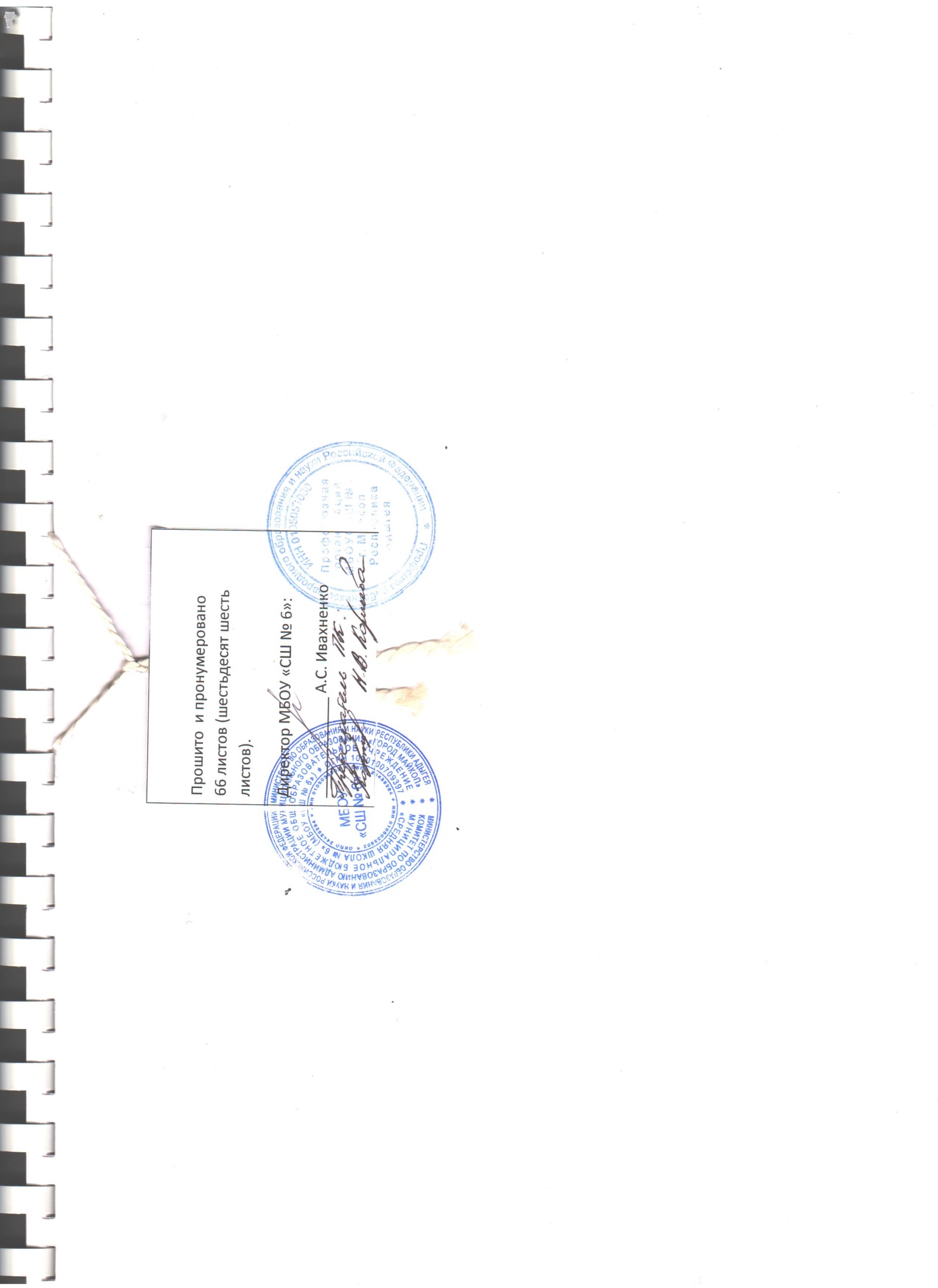 Квалификационные уровниПрофессиональные квалификационные группы должностей / Должности, отнесенные 
к квалификационным уровнямРазмеры окладов (должностных окладов), ставок заработной платы за норму часов педагогической работы (в рублях)Профессиональные квалификационные группы должностей работников образованияПрофессиональные квалификационные группы должностей работников образованияПрофессиональные квалификационные группы должностей работников образованияПрофессиональная квалификационная группа должностей педагогических работниковПрофессиональная квалификационная группа должностей педагогических работниковПрофессиональная квалификационная группа должностей педагогических работников2 квалификационный уровеньПедагог дополнительного образования, педагог-организатор, социальный педагог61063 квалификационный уровеньВоспитатель ГПД, педагог-психолог, тьютор62374 квалификационный уровеньУчитель, преподаватель – организатор ОБЖ, учитель – логопед6372Профессиональные квалификационные группы общеотраслевых должностей руководителей, специалистов и служащихПрофессиональные квалификационные группы общеотраслевых должностей руководителей, специалистов и служащихПрофессиональные квалификационные группы общеотраслевых должностей руководителей, специалистов и служащихПрофессиональная квалификационная группа «Общеотраслевые должности служащих первого уровня»Профессиональная квалификационная группа «Общеотраслевые должности служащих первого уровня»Профессиональная квалификационная группа «Общеотраслевые должности служащих первого уровня»1 квалификационный уровеньДелопроизводитель, секретарь – машинистка3065Профессиональная квалификационная группа «Общеотраслевые должности служащих четвертого уровня»Профессиональная квалификационная группа «Общеотраслевые должности служащих четвертого уровня»Профессиональная квалификационная группа «Общеотраслевые должности служащих четвертого уровня»Профессиональные квалификационные группы общеотраслевых профессий рабочихПрофессиональные квалификационные группы общеотраслевых профессий рабочихПрофессиональные квалификационные группы общеотраслевых профессий рабочихПрофессиональная квалификационная группа «Общеотраслевые профессии рабочих первого уровня»Профессиональная квалификационная группа «Общеотраслевые профессии рабочих первого уровня»Профессиональная квалификационная группа «Общеотраслевые профессии рабочих первого уровня»1 квалификационный уровеньГардеробщик,  уборщик территории, сторож, уборщик служебных помещений, рабочий по обслуживанию зданий и сооружений, вахтёр 2931Профессиональная квалификационная группа «Общеотраслевые профессии рабочих второго уровня»Профессиональная квалификационная группа «Общеотраслевые профессии рабочих второго уровня»Профессиональная квалификационная группа «Общеотраслевые профессии рабочих второго уровня»1 квалификационный уровеньОператор ПЭВМ3197Профессий рабочих, должности служащихПеречень работРазмер компенсационных выплатУборщик служебных помещенийРаботы по хлорированию воды, с приготовлением дезинфицирующих растворов, а также с их применением10 %Учитель химии, лаборант кабинета химииЗа работу с вредными веществами (в соответствии с картой аттестации рабочего места по условиям труда)4 %Виды выплат компенсационного характераРазмеры выплат компенсационного характера Совмещение профессий (должностей)до 100 % от оклада (пропорционально нагрузке) Расширение зоны обслуживания:Начисляется:-  к тарифной ставке педагогическому и обслуживающему персоналу; - к должностному окладу административному персоналу.- выполнение функций общественного инспектора по охране детства;- выполнение функций по охране труда и пожарной безопасности;- руководство методическим объединением учителей классных руководителей; - организация питания за счет средств городского бюджета и ведение документации по данному направлению деятельности;- курирование работы молодых учителей в рамках осуществления наставничества;- руководство методическим объединением учителей начальных классов;- организация методической работы, аттестации педагогических работников;- организация работы и ведение документации школьного психолого-медико-педагогического консилиума;- организация работы дружины юных пожарных, внеклассная работа по физической культуре;- выполнение функций лаборанта кабинета химии;- выполнение функций лаборанта кабинета химии;- руководство методическим объединением учителей естественно-математического цикла;- организация работы по профилактике детского дорожно-транспортного травматизма, изучению правил дорожного движения, организация работы юных инспекторов движения;- выполнение функций заведующего библиотекой;- за работу с библиотечным фондом школьных учебников;- за руководство методическим объединением учителей предметных областей: русский язык, литература, иностранный язык, адыгейский язык и литература;- организация общественно-полезного труда и работы школьной трудовой бригады;- выполнение работы, ответственного за ГО и ЧС;- выпуск школьного периодического издания;- выполнение функций старшей вожатой, руководство детской общественной организацией «Ритм»;- организация и реализация НРК в начальной школе;- обслуживание вычислительной техники;- выполнение функций системного администратора при ведении официального школьного сайта;- выполнение функций системного администратора по ведению электронного журнала;- выполнение функций контрактного управляющего;- координирование работы по организации государственной итоговой аттестации обучающихся;- выполнение функций ответственного по обеспечению условий доступности ОУ и предоставляемых им услуг для обучающихся и иных участников образовательного процесса с ОВЗ.10 %14 %15 %50 %15 %20 %50 %35 %5 %5 %5 %20 %20 %50 %20 %20 %20 %20 %30 %50 %5 %5 %(за каждый компьютер)50 %50 %50 %50 %50 %Увеличение объема работы или исполнение обязанностей временно отсутствующего работника без освобождения от работы, определенной трудовым договором:до 100 % от тарифной ставки- педагогическое сопровождение внеурочной деятельности;- проведение дополнительных занятий по подготовке к ГИА;- руководство школьной вокальной группой.5 %20 %20 %Дополнительные трудозатраты, непосредственно связанные с обеспечением выполнения основных должностных обязанностей, в том числе:за классное руководство, руководство группой: - при численности обучающихся ниже нормы (25 чел.);- при численности обучающихся в соответствии с нормой - в специальных коррекционных классах при численности обучающихся ниже нормы (12 чел.) с учетом повышающего коэффициента 0,2- в специальных коррекционных классах при численности обучающихся в соответствии с нормой с учетом повышающего коэффициента 0,210 %15 %12 %18 %за проверку письменных работ:- по русскому языку, математике и литературному чтению в начальной школе- по русскому языку и литературе- по математике- по иностранному и адыгейскому языкам- по физике, биологии, химии, географии, природоведению, окружающему миру10 % от часовой нагрузки15 % от часовой нагрузки10% от часовой нагрузки5% от часовой нагрузки5% от часовой нагрузки- за заведование кабинетами- за заведование кабинетом естествознания - спортивным залом- учебными мастерскими5 % от оклада10 % от оклада15% от оклада20 % от окладаРабота в выходные и нерабочие праздничные дни100 %от оклада, рассчитанный  за каждый час работыРабота в ночное время40 %от оклада, рассчитанный  за каждый час работы в ночное времяСверхурочная работа100 %от оклада (пропорционально нагрузке)ПоказателиРазмерыСтабильно высокие показатели результативности работы, высокие академические и творческие достижения50 % к должностному окладу Разработка и внедрение новых эффективных программ и методик, форм (обучения, организации и управления учебным процессом), создание республиканских экспериментальных площадок, работа по внедрению и реализации  в образовательном  процессе новых федеральных государственных образовательных стандартов (ФГОС), высокие достижения в работе30 % к должностному окладуИспользование инновационных и (или) авторских образовательных программ30 % к должностному окладуРабота в условиях эксперимента в рамках выполнения федеральных, региональных и  муниципальных программ30 % к должностному окладуПодготовка участников и призеров олимпиад, конкурсов15 % к должностному окладуПодготовка учебных и научно-методических пособий, рекомендаций, книг и учебников15 % к должностному окладуОбеспечение стабильности и повышения качества обучения50 % к должностному окладуДостижение учащимися высоких результатов в учебе15 % к должностному окладуКачественное выполнение работы по обеспечению учебного (образовательного) процесса или уставной деятельности учреждения20 % к должностному окладуИнициатива, творчество и применение в работе современных форм и методов организации труда10 % к должностному окладуИспользование современных информационных технологий, технических средств обучения, инновационных и (или) авторских образовательных программ15 % к должностному окладуАктивное участие в методической работе (конференциях, семинарах, методических и научно-методических объединениях)10 % к должностному окладуИспользование здоровьесберегающих технологий10 % к должностному окладуПодготовка призеров олимпиад, конкурсов15 % к должностному окладуСложность, напряженность, специфика выполняемой работы50 % к должностному окладуВысокий уровень исполнительской дисциплины24 % к должностному окладуОрганизация качественной работы по проведению мероприятий, связанных с обеспечением рабочего процесса в рамках уставной деятельности ОУ.20 % к должностному окладу№п/пПоказатели Размеры, руб. 1.Успешное и добросовестное исполнение работником своих должностных обязанностей в соответствующем периоде5002.Качественное выполнение работ и высокие достижения в учебной и (или) воспитательной работе в соответствующем периоде 10003.Достижение обучающимися высоких показателей уставной деятельности учреждения20004.Успешное выполнение плановых показателей уставной деятельности учреждения10005.Высокие достижения  в труде по завершении учебного года, календарного года20006.Организация качественной подготовки и проведения мероприятий, связанных с уставной деятельностью учреждения30007.Организация и проведение мероприятий, повышающих авторитет и имидж учреждения30008.Участие в особо важных мероприятиях20009.Выполнение порученной работы, связанной с обеспечением рабочего процесса или уставной деятельности учреждения100010.Качественная подготовка и своевременное представление отчетности в вышестоящие организации300011.Особые заслуги работникам перед учреждением300012.Итоги выполнения работ, не входящих в круг должностных обязанностей3000Условия предоставления материальной помощиРазмерыНа приобретение лекарств и лечениене более 100 % от окладаНепредвиденные случаи (пожар,  и т.д.)не более 100 % от окладаПри уходе на пенсиюне более 100 % от окладаЮбилейные даты (кратные 25)не более 100 % от окладаРождение ребенка (первого)не более 100 % от оклада№ 
п/пНаименование
критерияВесовой
коэффициентРасчет показателя1. Реализация дополнительных проектов (групповые и индивидуальные учебные проекты обучающихся, социальные проекты, др.)1. Реализация дополнительных проектов (групповые и индивидуальные учебные проекты обучающихся, социальные проекты, др.)1. Реализация дополнительных проектов (групповые и индивидуальные учебные проекты обучающихся, социальные проекты, др.)1. Реализация дополнительных проектов (групповые и индивидуальные учебные проекты обучающихся, социальные проекты, др.)1.1.Работа с обучающихся по дополнительному, расширенному, углубленному изучению предмета за рамками тарифицированных часов 0-N2 балла за каждый проект, осуществленный на уровне ОУ1.2.Работа с учащимися по ликвидации академической задолженности по предмету.0-N10 баллов за каждого учащегося, успешно ликвидировавшего академическую задолженность1.3.Работа с учащимися группы риска по подготовке к сдаче ОГЭ (ГИА и ЕГЭ)0-N12 баллов за каждого учащегося, успешно сдавшего ОГЭ2. Организация (участие) системных исследований, мониторинга индивидуальных достижений обучающихся 2. Организация (участие) системных исследований, мониторинга индивидуальных достижений обучающихся 2. Организация (участие) системных исследований, мониторинга индивидуальных достижений обучающихся 2. Организация (участие) системных исследований, мониторинга индивидуальных достижений обучающихся 2.1.Работа по систематическому ведению и наполнению портфолио обучающихся. Проведение мониторингадостижений обучающихся.0-2баллаНаличие – 2 балла, отсутствие – 0 баллов3. Динамика индивидуальных образовательных результатов 
(по результатам контрольных мероприятий, промежуточной и итоговой аттестации)3. Динамика индивидуальных образовательных результатов 
(по результатам контрольных мероприятий, промежуточной и итоговой аттестации)3. Динамика индивидуальных образовательных результатов 
(по результатам контрольных мероприятий, промежуточной и итоговой аттестации)3. Динамика индивидуальных образовательных результатов 
(по результатам контрольных мероприятий, промежуточной и итоговой аттестации)3.1.Положительная высокая  динамика успеваемости обучающихся по предмету0-1баллаУвеличение доли обучающихся, закончивших отчетный период с положительными оценками: 
Рост от 3 % и выше – 1 балл   3.2.Отсутствие обучающихся, не преодолевших минимального порога по рус.яз. и матем.5балловВысокий средний балл по предмету при прохождении ОГЭ.Отсутствие обучающихся, не преодолевших минимальный порог- 5 баллов.4. Реализация мероприятий, обеспечивающих взаимодействие с родителями обучающихся4. Реализация мероприятий, обеспечивающих взаимодействие с родителями обучающихся4. Реализация мероприятий, обеспечивающих взаимодействие с родителями обучающихся4. Реализация мероприятий, обеспечивающих взаимодействие с родителями обучающихся4.1.Высокий процент посещаемости родителями классных и общешкольных родительских собраний.(по данным протоколов).0-2балла0 баллов – до 50% 2 балла – от 50% - 75%4 балла – от 76% до 100%4.2.Удовлетворенность родителей (законных представителей), обучающихся качеством предоставляемых образовательных услуг3-5балловНаличие письменных жалоб при подтверждении фактов «-10» баллов, наличие благодарственных писем – 5 баллов.4.3.Организация работы с родителями5-10 баллов- систематичность проведения родительских собраний, разнообразие и актуальность тематики – 5 баллов; 
- привлечение к проведению родительских собраний специалистов – 10 баллов;
- организация работы родительского комитета по сплочению и развитию классного коллектива – 5 баллов; по благоустройству ОУ – 10 баллов. 5. Участие и результаты участия учеников на олимпиадах, конкурсах, соревнованиях и др.)5. Участие и результаты участия учеников на олимпиадах, конкурсах, соревнованиях и др.)5. Участие и результаты участия учеников на олимпиадах, конкурсах, соревнованиях и др.)5. Участие и результаты участия учеников на олимпиадах, конкурсах, соревнованиях и др.)5.1.Подготовка победителей и призёров олимпиад федерального, регионального, муниципального  и школьного уровня за отчетный период20-40балловфедеральный уровень – 40 баллов,
региональный уровень – 30 баллов, 
муниципальный уровень – 20 баллов.5.2.Подготовка призеров соревнований конкурсов, спартакиад различного уровня за отчетный период5-45балловфедеральный уровень – 40 баллов – 1 чел., (группа обучающихся – 45 баллов.),
региональный уровень – 30 баллов – 1 чел., (группа обучающихся – 35 баллов), 
муниципальный уровень – 20 баллов – 1 чел., (группа обучающихся – 25 баллов), участие – 5 баллов.6. Участие в коллективных педагогических проектах, профессиональных конкурсах, грантах, научно-практических конференция, общественная активность педагога. Участие в распространении передового педагогического опыта. Использование новых педагогических технологий.6. Участие в коллективных педагогических проектах, профессиональных конкурсах, грантах, научно-практических конференция, общественная активность педагога. Участие в распространении передового педагогического опыта. Использование новых педагогических технологий.6. Участие в коллективных педагогических проектах, профессиональных конкурсах, грантах, научно-практических конференция, общественная активность педагога. Участие в распространении передового педагогического опыта. Использование новых педагогических технологий.6. Участие в коллективных педагогических проектах, профессиональных конкурсах, грантах, научно-практических конференция, общественная активность педагога. Участие в распространении передового педагогического опыта. Использование новых педагогических технологий.6.1.Участие в профессиональных конкурсах, грантах. 10-40балловфедеральный уровень:- заочное участие – 20 баллов,- очное – 40 баллов.
региональный уровень:- заочное участие – 15 баллов,- очное – 30 баллов.
муниципальный уровень:- заочное участие – 10 баллов,- очное – 20 баллов.6.2.Участие в научно-практических конференциях, профессиональных олимпиадах и иных творческих конкурсах  10-30федеральный уровень:- заочное участие – 20 баллов,- очное – 30 баллов.
региональный уровень:- заочное участие – 15 баллов,- очное – 25 баллов.
муниципальный уровень:- заочное участие – 10 баллов,- очное – 20 баллов.6.3.Наличие и уровень распространения передового педагогического опыта, участие в педагогических чтениях, круглых столах10-40балловфедеральный уровень – 40 баллов,
региональный уровень – 30 баллов, 
муниципальный уровень – 20 баллов,  
уровень школы  – 10 баллов. Учитывается проведение открытых уроков, мастер-классов, презентаций, творческих отчетов и др. мероприятий по распространению передового педагогического  опыта6.4.Общественная активность педагога, в том числе участие в проведении муниципального мониторинга качества образования выпускников 9-11(12)-х кл. и в проведении ГИА10-40 балловРабота в качестве эксперта при аттестации педагогических работников – 10 баллов. Участие в работе предметных комиссий при проведении ГИА – 10 баллов (1 день), организаторов – 10 баллов (1 день), руководителей пунктов – 40 баллов (1 день), уполномоченных ТЭК (ГЭК) – 20 баллов (1 день). Работа в составе жюри конкурсов, профсоюзная деятельность, руководство МО – 20 баллов.6.5.Работа в школьной аттестационной комиссии10-20 балловУчастие – 10 баллов, активное участие – 20 баллов.6.6.Степень участия педагогов в разработке локальных актов10-20 балловРуководство группой – 20 баллов, активное участие – 15 баллов, участие – 10 баллов (1 локальный акт).6.7.Степень участия в работе комиссий по осуществлению закупок и приемке и экспертизе поставленных товаров, выполненных работ и оказанных услуг, в работе по размещению информации на официальных федеральных сайтах, в работе по планированию закупок, исполнению контрактов 20-60 балловОрганизация работы – 60 баллов, активное участие – 40 баллов, участие – 20 баллов 6.8.Степень участия в работе комиссии (групп), временно создаваемых по мере необходимости в ОУ, а также представление ОУ в вышестоящих, контролирующих органах и в качестве межведомственного взаимодействия (федеральное казначейство, УФАС и т.д.)10-40 балловРуководство комиссией – 30 баллов, активное участие – 20 баллов, участие – 10 баллов, подготовка отчетной статистической документации – 40 баллов, представление интересов ОУ – 20 баллов.6.9.Методическая помощь педагогическим работникам в разработке рабочих программ по предметам0-N балловКонсультирование одного педагога – 2 балла6.10Степень участия в подготовке ОУ к плановым и внеплановым проверкам, проводимыми различными надзорными органами и службами20-60 балловОрганизация подготовки – 60 баллов, активное участие – 30 баллов, участие – 20 баллов за каждую6.11Организация работы и(или) работа, связанная с обеспечением рабочего процесса в рамках уставной деятельности в период летних каникул10-100 балловРабота в должности и.о.директора (1 день) – 10 баллов7. Участие педагога в разработке и реализации основной образовательной программы, качество разработки и реализации рабочих программ7. Участие педагога в разработке и реализации основной образовательной программы, качество разработки и реализации рабочих программ7. Участие педагога в разработке и реализации основной образовательной программы, качество разработки и реализации рабочих программ7. Участие педагога в разработке и реализации основной образовательной программы, качество разработки и реализации рабочих программ7.1.Степень участия педагога в разработке основной образовательной программы учреждения, коллективного договора30-100балловРуководство группой по разработке ООП – 100 баллов, активное участие – 50 баллов, участие – 30 баллов.7.2.Степень участия педагогов в разработке Программы развития.20-100 балловРуководство группой – 100 баллов, активное участие – 40 баллов, участие – 20 баллов.7.3.Качество и своевременность разработки и представления рабочих программ Норма, ниже нормы, выше нормы0-NбаллДо 1 сентября – 5 баллов. Соответствие положению о рабочей программе – 5 баллов. За каждую рабочую программу – по 1 баллу. Предоставление программы после 1 октября – «-10» баллов. 7.4.Организация внеклассной работы по предмету, в том числе организация федеральных и республиканских и муниципальных конкурсов в ОУ0-30балловПри наличии в отчетный период  одного мероприятия с одним классом – 5 баллов, 2-х и более мероприятий,  подготовленных и проведенных, учителем по предмету в рамках внеурочной деятельности  или предметной недели – 10 баллов, организация конкурсов в рамках ОУ – 20 баллов, при отсутствии мероприятий – 0 баллов.
Проведение в отчетный период  открытого внеклассного мероприятия на уровне школы – 10 баллов, на муниципальном – 20 баллов, региональном уровне – 30 баллов.8. Организация физкультурно-оздоровительной и спортивной работы, обеспечение безопасности жизнедеятельности детей в учебно-воспитательном процессе8. Организация физкультурно-оздоровительной и спортивной работы, обеспечение безопасности жизнедеятельности детей в учебно-воспитательном процессе8. Организация физкультурно-оздоровительной и спортивной работы, обеспечение безопасности жизнедеятельности детей в учебно-воспитательном процессе8. Организация физкультурно-оздоровительной и спортивной работы, обеспечение безопасности жизнедеятельности детей в учебно-воспитательном процессе8.1.Организация и проведение: тематических классных часов о здоровом образе жизни, Дни здоровья, спортивные состязания.0-10балловПроведение  в отчетный период открытых классных часов о здоровом образе жизни – 2 балла.Подготовка и проведение в отчетный период спортивных состязаний между классами (параллелями) с предоставлением  отчетных материалов – 3 балла.Подготовка и проведение в отчетный период  Дня здоровья – 10 баллов.8.2.Охват обучающихся горячим питанием Ниже нормы-0 баллов; норма- 0,5 балла; выше нормы- 1,5 балла; 
выше городского показателя -3 балла Стабильно высокие показатели охвата горячим питанием – 80-100 % - 5 баллов. Положительная динамика охвата горячим питанием за отчетный период – 3 балла.8.3.Обеспечение  безопасности жизнедеятельности детей в учебно-воспитательном процессе2-4баллаСвоевременное проведение инструктажей по технике безопасности, пожарной безопасности и т.д. – 2 балла. Систематическое проведение занятий по обеспечению безопасности дорожного движения – 2 балла.9. Работа с детьми из социально-неблагополучных семей9. Работа с детьми из социально-неблагополучных семей9. Работа с детьми из социально-неблагополучных семей9. Работа с детьми из социально-неблагополучных семей9.1.Проведение работы по профилактике правонарушений среди обучающихся (сокращение числа обучающихся, состоящих на внутришкольном учете, совершивших правонарушения, условно осужденных, уклоняющихся от учебы, неуспевающих и других).0-40балловСвоевременное выявление очагов неблагополучия (1 чел.) – 10 баллов. Социально-педагогическое сопровождение и воспитательное воздействие на несовершеннолетнего (1 чел.) – 10 баллов. Индивидуальная работа с родителями несовершеннолетнего обучающегося, состоящего на внутришкольном учете (1 чел.) – 10 баллов. Взаимодействие с субъектами профилактики (прокуратурой, ОУУП и ПДН, КДН, отдел опеки и попечительства, реабилитационный центр и т.д.) – 20 баллов. Положительная динамика по сокращению числа обучающихся, состоящих на учете – 40 баллов. 9.2.Снижение (отсутствие) пропусков обучающимися уроков без уважительной причины0-15баллаОтсутствие за отчетный период пропусков обучающимися уроков без уважительной причины – 10 баллов.Снижение за отчетный период пропусков обучающимися уроков без уважительной причины – 15 баллов.10. Создание элементов образовательной инфраструктуры (оформление кабинета, музея и пр.)10. Создание элементов образовательной инфраструктуры (оформление кабинета, музея и пр.)10. Создание элементов образовательной инфраструктуры (оформление кабинета, музея и пр.)10. Создание элементов образовательной инфраструктуры (оформление кабинета, музея и пр.)10.1.Создание оптимальных условий труда в учебном кабинете для качественного проведения образовательного процесса0-5балловМетодическое, эстетическое и санитарно-гигиеническое состояние кабинета: удовлетворительное – 1 балл, хорошее – 3 балла, отличное – 5 баллов.10.2.Создание элементов образовательной инфраструктуры (оформление музея, столовой, рекреаций, спортивных залов и т.п.)0-3баллаУчастие в работах по оформлению и содержанию  рекреаций, столовой, спортивных залов, музея – 3 балла11. Инновационная деятельность и учебно-методическая активность педагога, работа по самообразованию11. Инновационная деятельность и учебно-методическая активность педагога, работа по самообразованию11. Инновационная деятельность и учебно-методическая активность педагога, работа по самообразованию11. Инновационная деятельность и учебно-методическая активность педагога, работа по самообразованию11.1.Участие педагога в исследовательской деятельности0-40балловРазработка и внедрение исследовательской работы:на школьном уровне -10 баллов;На муниципальном уровне – 20 баллов;На региональном уровне – 30 балловНа федеральном уровне – 40 баллов11.2.Участие в дистанционных конкурсах  0-5балловПризовые места в муниципальном – 3 балла; в региональном  - 5 баллов, в ведомственных или общероссийских – 4 балла, в федеральном – 7 баллов.11.3. Участие в обновлении школьного сайта 0-5балловСистематическое участие в отчетный период:  более 3 материалов – 5 баллов;более 2-х материалов - 2 баллаОднократное участие в отчетный период – 1 балл11.4.Создание педагогом личного  образовательного сайта или блога 0-5балловСоздание личного сайта  - 3 балла.Создание блога – 5 баллов11.5.Результат работы педагога по теме самообразованияНорма, ниже нормы, выше нормы0-2Педагог не имеет системы работы по теме  - 0 баллов; педагог работает по системе – 1 балл; педагог представляет свой опыт по теме 
(методические разработки, аналитические материалы, выступления на МО) – 2 балла, ГМО – 3 балла12. Высокая исполнительная дисциплина при выполнении должностных обязанностей12. Высокая исполнительная дисциплина при выполнении должностных обязанностей12. Высокая исполнительная дисциплина при выполнении должностных обязанностей12. Высокая исполнительная дисциплина при выполнении должностных обязанностей12.1.Ведение  классных  журналов0-10балловВ отчетный период:без замечаний  - 3 балла; ведение электронного журнала – 5 баллов; без замечаний – 10 баллов; наличие замечаний – «-10» баллов 12.2.Оформление отчетной и иной документации, установленной локальными актами учреждения, приказами и иными нормативно-правовыми актами, письмами вышестоящих организаций и по межведомственному взаимодействию  3-10балловСвоевременная подача отчетов: - на уровне школы – 3 балла,  - в вышестоящие и межведомственные организации – 10 баллов.Нарушение сроков от 0 до «-5» баллов12.3.Организация рабочего места учителя0-1балл  Соблюдение санитарно-гигиенических требований к  рабочему месту учителя  - 1 балл; наличие замечаний- «-1» балл за каждое12.4.Ведение классной и другой документации0-12 баллов- соблюдение требований к ведению классной документации – 3 балла;
- наличие и качество плана воспитательной работы (анализ, характеристика классного коллектива, обоснованность целей и задач, содержание мероприятий) – 3 балла, 
- организация контроля за посещаемостью занятий – 3 балла; 
- контроль за ведением ученических дневников – 3 балла.13. Организация летнего оздоровительного отдыха обучающихся13. Организация летнего оздоровительного отдыха обучающихся13. Организация летнего оздоровительного отдыха обучающихся13. Организация летнего оздоровительного отдыха обучающихся13.1.Участие педагога в организации отдыха детей  0-100балловРабота  в лагере с дневным пребыванием  - 10 баллов, работа начальника лагеря - 100 баллов, работа заместителем начальника лагеря - 50 баллов; организация  спортивной работы, согласно утвержденному плану работы лагеря  - 10 баллов14. Участие  педагога в общественной социально-значимой деятельности лицея14. Участие  педагога в общественной социально-значимой деятельности лицея14. Участие  педагога в общественной социально-значимой деятельности лицея14. Участие  педагога в общественной социально-значимой деятельности лицея14.1.Организация социального партнерства с другими учреждениями0-2баллаСотрудничество  с 2 и свыше  учреждениями - 2 балла.Сотрудничество  с 1 учреждением -1 балл.14.2.Участие в подготовке к новому учебному году 0-8баллов Организация ремонта учебного помещения:  косметический ремонт – 4 балла, косметический ремонт с изменениями интерьера – 8 баллов.14.3.Участие в  благоустройстве и озеленении территории2-20балловЛичное участие в оформлении клумбы и поддержании ее внешнего вида, посадка деревьев – 2 балла, организация работы классного коллектива – 5 баллов, организация работы в рамках ОУ – 20 баллов 15. Показатели оценки деятельности и результативности классного руководителя.15. Показатели оценки деятельности и результативности классного руководителя.15. Показатели оценки деятельности и результативности классного руководителя.15. Показатели оценки деятельности и результативности классного руководителя.15.1.Координация деятельности участников образовательного процесса по обеспечению психолого-педагогического сопровождения и формированию здорового образа жизни5-10 баллов- занятость обучающихся во внеурочное время: 100 % - 10 баллов, 75 % - 7 баллов, 50 % - 5 баллов;- изучение семей и организация поддержки проблемным семьям – 5 баллов, 
15.2Участие класса в общешкольных и внешкольных мероприятиях0-10 балловСистематическое участия – 5 баллов, систематическое активное участие – 10 баллов15.3Уровень сформированности классного коллектива0-25 баллов- уровень общей культуры и дисциплины обучающихся – 5 баллов;- наличие ученического самоуправления – 10 баллов;- соблюдение ношения школьной формы 100 % учащихся – 10 баллов.№Показатели (критерии) оценивания1.Эффективность процесса обучения1.1% успеваемости в выпускных классах на ступени начального общего образования: при положительной динамике или сохранении 100 % успеваемости – 1 балл1.2Положительная динамика (или сохранение стабильности) качества обучения в выпускных классах на ступени начального общего образования – 1 балл1.3Доля выпускников на ступени основного общего образования, получивших аттестаты особого образца: наличие – 1 балл; доля данных выпускников от их общего числа выше средней по муниципалитету – 1 балл, республике – 2 балла1.4Количество выпускников на ступени среднего общего образования, награжденных золотыми медалями: наличие – 1 балл; доля данных выпускников от их общего числа выше средней по муниципалитету – 2 балла1.5Результаты ЕГЭ выпускников на ступени среднего общего образования (русский язык по 100-бальной шкале): выше средних значений по муниципалитету – 2 балла, республике – 1 балл. 1.6Результаты ЕГЭ выпускников на ступени среднего общего образования (математика по 100-бальной шкале): выше средних значений по муниципалитету – 2 балла, республике – 1 балл.1.7Наличие выпускников на ступени среднего  общего образования, получивших на государственной (итоговой)  аттестации в форме ЕГЭ по основным предметам 75 и более баллов – 2 балла1.8Результаты выпускников на ступени основного общего образования на государственной итоговой аттестации в форме основного государственного экзамена (ОГЭ) и государственного выпускного экзамена (ГВЭ) (русский язык по 5-бальной шкале): рост – 0,5 балла; выше средних значений по муниципалитету – 1 балл, республике – 2 балла. 1.9Результаты выпускников на ступени основного общего образования по результатам  государственной итоговой  аттестации в форме государственного выпускного экзамена (ГВЭ) (математика по 5-бальной шкале): рост – 0,5 балла; выше средних значений по муниципалитету – 1 балл, республике – 2 балла.1.10Результаты выпускников на ступени основного общего образования по результатам  государственной итоговой  аттестации в форме основного государственного экзамена (ОГЭ) (алгебра по 5-бальной шкале): рост – 0,5 балла; выше средних значений по муниципалитету – 1 балл, республике – 2 балла.1.11Результаты выпускников на ступени основного общего образования по результатам  государственной итоговой  аттестации в форме основного государственного экзамена (ОГЭ) (геометрия по 5-бальной шкале): рост – 0,5 балла; выше средних значений по муниципалитету – 1 балл, республике – 2 балла.1.12Доля выпускников (100%) на ступени основного  общего образования, преодолевших минимальный порог на государственной (итоговой)  аттестации в форме основного государственного экзамена (ОГЭ) и государственного выпускного экзамена (ГВЭ) по обязательным предметам: русскому языку и математике - 2 балла1.13Доля выпускников (100%) на ступени среднего  общего образования, преодолевших минимальный порог на государственной (итоговой)  аттестации в форме ЕГЭ по обязательным предметам: русскому языку и математике - 2 балла1.14Объективность выставления оценок выпускникам на ступенях основного и  среднего общего образования – 2 балла1.15Отсутствие обучающихся, оставленных на повторное обучение – 1 балл 1.16Количество обучающихся, ставших победителями или призёрами предметных олимпиад, научно-практических конференций: наличие на уровне образовательной организации – 1 балл; 2 и более человек на уровне муниципалитета 2 балла, 3 и более человек на уровне республики  – 3 балла; наличие на «зональном», всероссийском или международном уровнях – 4 балла 1.17Наличие в образовательном  учреждении  исследовательско – проектного общества обучающихся (при наличии локального акта) – 2 балла1.18Организация на ступени начального общего образования классов коррекционно – развивающего обучения по адаптированным программам (при наличии лицензии) – 1 балл1.19Организация на ступени основного общего образования классов коррекционно – развивающего обучения по адаптированным программам (при наличии лицензии) – 1 балл1.20Наличие на ступени среднего общего образования классов (групп) заочного, очно – заочного обучения – 1 балл2.Эффективность воспитательной работы2.1Снижение числа обучающихся, состоящих на учёте в комиссии по делам несовершеннолетних – 1 балл2.2Наличие в образовательном учреждении детских объединений или организаций  (при наличии локального акта) – 2 балла2.3Наличие ученического органа самоуправления, установленного уставом организации – 1 балл2.4Доля обучающихся, постоянно занимающихся в системе дополнительного образования образовательного учреждения или на его базе: за каждые 25% – 0,5 балла2.5Количество обучающихся (в личном первенстве) и/или команд, организованных образовательным учреждением, ставших победителями или призёрами спортивных соревнований, конкурсов, фестивалей и др. (за исключением предметных олимпиад и научно-практических конференций): наличие на муниципальном уровне – 1 балл, республиканском уровне – 2 балла; всероссийском или международном уровнях – 3 балла 2.6Организация деятельности школьных средств массовой информации (баллы могут суммироваться): наличие газеты образовательного учреждения – 1 балл; наличие телестудии  (радиостудии) образовательной организации – 1 балл2.7Результаты участия обучающихся  в социальных проектах: победы в городских конкурсах – 1 балл, республиканских конкурсах – 2 балла; победы на всероссийских или международных конкурсах – 3 балла2.8Наличие в образовательном учреждении школьного музея (при наличии локального акта) – 2 балла3. Эффективность использования современных технологий в образовательном процессе и деятельности учреждения3. Эффективность использования современных технологий в образовательном процессе и деятельности учреждения3.1Распространение педагогического опыта организации в профессиональном сообществе через проведение семинаров, конференций, организованных самим образовательным учреждением: на муниципальном уровне – 2 балла, республиканском  уровне – 3 балла;  на российском или международном уровнях – 4 балла3.2Наличие публикаций руководителя по распространению педагогического опыта организации в профессиональном сообществе – 1 балл3.3Наличие достижений (награды, гранты) у педагогического коллектива (индивидуальные и/или коллективные) по внедрению в практику современных образовательных технологий: на уровне муниципалитета – 1 балл, республики  – 2 балла; на российском и/или международном уровнях – 3 балла3.4Наличие сайта образовательного учреждения, обновляемого не реже 1 раза в  месяц – 1 балл3.5Доля учебных кабинетов, оборудованных компьютером для работы учителя на уроке: от 25 до 50 % – 1 балл; 50% и выше – 2 балла4.Эффективность организации предпрофильной подготовки и профильного обучения4.Эффективность организации предпрофильной подготовки и профильного обучения4.1Доля профильных классов на ступени среднего общего образования (за исключением универсального профиля): 50% и выше – 1 балл; 100 % – 2 балла4.2Наличие индивидуальных учебных планов у обучающихся – 2 балла4.3Реализация предпрофильной подготовки в 9-х классах5. Эффективность управленческой деятельности5. Эффективность управленческой деятельности5.1Наличие действующей программы развития (срок действия – не менее 3-х лет), утверждённой органом самоуправления образовательного учреждения – 2 балла5.2Наличие у органа самоуправления учреждения  (согласно уставу) прав инициирования и согласования следующих изменений: содержания школьного компонента и режима работы образовательного учреждения, стратегии и тактики его развития – 3 балла5.3Наличие договоров и планов совместной работы с различными учреждениями, организациями – 1 балл5.4Наличие позитивных материалов в СМИ о деятельности учреждения: на муниципальном уровне – 1 балл,  республиканском  уровне – 2 балла; федеральном уровне – 3 балла5.5Деятельность учреждения в режиме ресурсной (экспериментальной, опорной и т.д.) площадки (при наличии подтверждающих документов): на уровне города – 1 балл, республики  – 2 балла, федеральном  уровне – 3 балла5.6Участие руководителя образовательного учреждения в составе экспертных (рабочих и т.п.) групп: на муниципальном уровне – 1 балл, республиканском уровне  – 2 балла, федеральном уровне– 3 балла5.7Отсутствие предписаний, замечаний и обоснованных жалоб по вопросам социальной поддержки и защиты интересов несовершеннолетних – 2 балла5.8Удовлетворенность родителей и обучающихся качеством предоставляемых образовательных услуг (данный показатель измеряется  долей респондентов, удовлетворенных  качеством образовательных услуг, от числа опрошенных;   форма опроса – анкетирование) – 2 балла5.9Наличие публичного отчёта и/или результатов самообследования о деятельности общеобразовательного учреждения (включая информацию о поступлении и расходовании финансовых и материальных средств) за прошедший учебный год  в сети Интернет, в библиотеке – 2 балла5.10Отсутствие замечаний и обоснованных жалоб в ходе взаимодействия с органами местного самоуправления, профсоюзными организациями – 2 балла5.11Отсутствие замечаний по итогам ревизий и других проверок по вопросам финансово-хозяйственной деятельности – 2 балла5.12Отсутствие фактов нарушений требований к организации финансово – экономической деятельности – 2 балла5.13Уровень исполнительской дисциплины (своевременное предоставление информации, качественное ведение документации) – 2 балла5.14Уровень исполнительской дисциплины при выполнении предписаний надзорных органов – 2 балла5.15Внедрение ФГОС общего образования в пилотном режиме: на  ступени основного образования – 1 балл, на ступени среднего образования – 2 балла5.16Эффективность реализации ФГОС начального общего образования, апробации ФГОС основного и среднего образования – 2 балла5.17Отсутствие дисциплинарных взысканий – 1 балл5.18Наличие ведомственных наград: муниципального уровня – 1 балл, республиканского – 2 балла, федерального – 3 балла6. Эффективность обеспечения условий, направленных на здоровьесбережение и безопасность участников образовательного процесса6. Эффективность обеспечения условий, направленных на здоровьесбережение и безопасность участников образовательного процесса6.1Наличие у образовательного учреждения программы, пропагандирующей здоровый образ жизни – 1 балл6.2Отсутствие предписаний, замечаний и обоснованных жалоб в части организации охраны жизни и здоровья обучающихся и сотрудников, не связанных с капитальным вложением средств – 2 балла6.3Отсутствие травматизма среди обучающихся и работников учреждения (во время образовательного процесса) – 1 балл6.4Отсутствие замечаний и обоснованных жалоб к организации и качеству питания, в том числе к соблюдению норм физиологического питания – 1 балл6.5Доля обучающихся, охваченных горячим питанием за счёт родительских средств, более 60%  – 2 балла6.6Наличие условий для реализации инклюзивного образования детей с ограниченными возможностями здоровья – 2 балла6.7Количество обучающихся, направленных на МППК: 1 чел. – 0,25 балла7. Эффективность использования и развития ресурсного обеспечения7. Эффективность использования и развития ресурсного обеспечения7.1Наличие не менее чем у 50 % педагогических работников (включая совместителей) квалификационных категорий – 1 балл7.2Прохождение обучения педагогическими работниками курсов повышения квалификации в соответствии с требованиями к ПК – 1 балл 7.3Число уволившихся педагогов по собственному желанию составляет 5 и более человек за исключением лиц пенсионного возраста и выехавших за пределы муниципалитета в течение учебного года –  (-1) балл7.4Результативность участия педагогов в конкурсах профессионального мастерства: участие на муниципальном уровне – 0,5 балла, республиканском уровне – 1 балл, наличие победителей и призеров на муниципальном уровне – 1 балл, республиканском уровне – 2 балла, участие на федеральном  уровне – 2,5 балла, наличие победителей и призеров  на федеральном  уровне– 3 балла7.5Наличие в образовательном учреждении молодых специалистов– 1 балл7.6Наличие медиатеки, в которую учащимся обеспечен свободный доступ – 1 балл7.17Положительная динамика расходования объёмов потребления всех видов энергии – 2 балла7.18Использование в образовательном учреждении различных форм работы с молодыми учителями по развитию их профессиональных качеств: «Школа молодого педагога», наставничество и др. (при наличии локального акта) – 2 балла 7.19Эффективность использования бюджетных средств – 2 балла7.10Доля педагогов, осуществляющих инновационную деятельность: 10% - 20% от общего числа - 1 балл, более 20% - 2 балла№Показатели (критерии) оценивания1. Для секретаря-машинистки1. Для секретаря-машинистки1.1.Своевременная и качественная работа с документацией -0,5 балла1.2.Итоги выполнения работ, не входящих в круг должностных обязанностей работника и ранее не оплачиваемых – 2 балла1.3.Исполнительская дисциплина – 1 балл2. Для делопроизводителя2. Для делопроизводителя2.1.Своевременная и качественная работа с документацией -0,5 балла2.2.Итоги выполнения работ, не входящих в круг должностных обязанностей работника и ранее не оплачиваемых – 2 балла2.3.Исполнительская дисциплина – 1 балл3. Для рабочего по обслуживанию здания3. Для рабочего по обслуживанию здания3.1.Итоги выполнения работ, не входящих в круг должностных обязанностей работника и ранее не оплачиваемых – 2 балла3.2.Своевременное устранение неполадок – 1 балл3.3.Отсутствие жалоб на выполненную работу – 0,5 балла4. Для техника-энергетика4. Для техника-энергетика4.1.Итоги выполнения работ, не входящих в круг должностных обязанностей работника и ранее не оплачиваемых – 2 балла4.2.Своевременное устранение неполадок – 1 балл4.3.Отсутствие жалоб на выполненную работу – 0,5 балла5. Для уборщика территории5. Для уборщика территории5.1.Итоги выполнения работ, не входящих в круг должностных обязанностей работника и ранее не оплачиваемых – 2 балла6. Для уборщика служебных помещений6. Для уборщика служебных помещений6.1.Итоги выполнения работ, не входящих в круг должностных обязанностей работника и ранее не оплачиваемых – 2 балла6.2.Содержание рабочего места, спец. одежды и внешнего вида в надлежащем санитарном  состоянии – 0,5 балла7. Для вахтёра7. Для вахтёра7.1.Итоги выполнения работ, не входящих в круг должностных обязанностей работника и ранее не оплачиваемых – 2 балла7.2.Своевременное реагирование на возникающие ЧС- 0,5 балла8. Для сторожа8. Для сторожа8.1Итоги выполнения работ, не входящих в круг должностных обязанностей работника и ранее не оплачиваемых – 2 балла8.2.Своевременное реагирование на возникающие ЧС- 0,5 балла8.3Отсутствие порчи (потери) имущества школы во время дежурства – 1 балл№ разделаСамооценка педагогаОценка МООценка руководителей структурных подразделенийОценка профсоюзного комитета Итоговый балл (оценка Комиссии)№п/пФ.И.О. сотрудникаИтоговый балл (оценка комиссии)Подпись сотрудникаДата ознакомления№ п/пСодержание мероприятий(работ)ЕдиницаучётаСтоимость работ ( в руб)Количе-ствоСрок выполне-нияОтветственныйПримечаниеI. ОРГАНИЗАЦИОННЫЕ МЕРОПРИЯТИЯI. ОРГАНИЗАЦИОННЫЕ МЕРОПРИЯТИЯI. ОРГАНИЗАЦИОННЫЕ МЕРОПРИЯТИЯI. ОРГАНИЗАЦИОННЫЕ МЕРОПРИЯТИЯI. ОРГАНИЗАЦИОННЫЕ МЕРОПРИЯТИЯI. ОРГАНИЗАЦИОННЫЕ МЕРОПРИЯТИЯI. ОРГАНИЗАЦИОННЫЕ МЕРОПРИЯТИЯI. ОРГАНИЗАЦИОННЫЕ МЕРОПРИЯТИЯ1Обучение работников безопасным методам  и приемам работы в соответствии с требованиями ГОСТ 12.0.00А-90 ССБТ «Организация обучения по безопасности  труда. Общие положения».чел.46сентябрьЮргина Н.И.2Обучение и проверка знаний по охране труда в соответствии с постановлением Минтруда России и Минобразования России от 13 января 2003 года №1/29 «Об  утверждении Порядка обучения по охране труда и проверки знаний требований охраны труда работников и организации»кол-во раз2сентябрь, майЮргина Н.И.Горбунова М.А.3Организация, обновление уголка по охране труда.шт1сентябрьГорбунова М.А.4Разработка, утверждение и размножение инструкций по охране труда до 1.09.2017г.Горбунова М.А.5Разработка и утверждение перечней профессий и видов работ:работников, которым необходим предварительный и периодический медицинский осмотр;работники, к которым предъявляются повышенные требования безопасности;работников, которым полагается компенсация за работу в опасных и вредных условиях труда;работники, которые обеспечиваются специальной одеждой, специальной обувью и другими средствами индивидуальной защиты;работников, которым положено мыло и другие обезвреживающие средствадо 1.09.2017г.Юргина Н.И.6Проведение общего технического осмотра зданий и других сооружений на соответствие безопасной эксплуатации.кол-во раз2сентябрь, апрельИвахненко А.С.Юргина Н.И.7Организация комиссии по охране на паритетных основах с профсоюзной организацией.чел.7сентябрьГорбунова М.А.Коржева Н.В.8Организация проверки знаний по охране труда работников школы.ноябрьГорбунова М.А.Коржева Н.В.Ивахненко А.С.II. ТЕХНИЧЕСКИЕ МЕРОПРИЯТИЯII. ТЕХНИЧЕСКИЕ МЕРОПРИЯТИЯII. ТЕХНИЧЕСКИЕ МЕРОПРИЯТИЯII. ТЕХНИЧЕСКИЕ МЕРОПРИЯТИЯII. ТЕХНИЧЕСКИЕ МЕРОПРИЯТИЯII. ТЕХНИЧЕСКИЕ МЕРОПРИЯТИЯII. ТЕХНИЧЕСКИЕ МЕРОПРИЯТИЯII. ТЕХНИЧЕСКИЕ МЕРОПРИЯТИЯ9Замена окониюль-августЮргина Н.И.10Установка дополнительной и модернизация имеющегося  искусственного освещения в кабинетах.в течение годаЮргина Н.И.11Проверка контрольно-измерительных приборов и защитного заземленияиюль-августЮргина Н.И.12Нанесение на рабочие столы в классах цветовой маркировки согласно требований СанПин сентябрьОтв. за кабинеты13Опрессовка и промывка системы отопленияиюльЮргина Н.И.III. ЛЕЧЕБНО-ПРОФИЛАКТИЧЕСКИЕ И САНИТАРНО-БЫТОВЫЕ МЕРОПРИЯТИЯIII. ЛЕЧЕБНО-ПРОФИЛАКТИЧЕСКИЕ И САНИТАРНО-БЫТОВЫЕ МЕРОПРИЯТИЯIII. ЛЕЧЕБНО-ПРОФИЛАКТИЧЕСКИЕ И САНИТАРНО-БЫТОВЫЕ МЕРОПРИЯТИЯIII. ЛЕЧЕБНО-ПРОФИЛАКТИЧЕСКИЕ И САНИТАРНО-БЫТОВЫЕ МЕРОПРИЯТИЯIII. ЛЕЧЕБНО-ПРОФИЛАКТИЧЕСКИЕ И САНИТАРНО-БЫТОВЫЕ МЕРОПРИЯТИЯIII. ЛЕЧЕБНО-ПРОФИЛАКТИЧЕСКИЕ И САНИТАРНО-БЫТОВЫЕ МЕРОПРИЯТИЯIII. ЛЕЧЕБНО-ПРОФИЛАКТИЧЕСКИЕ И САНИТАРНО-БЫТОВЫЕ МЕРОПРИЯТИЯIII. ЛЕЧЕБНО-ПРОФИЛАКТИЧЕСКИЕ И САНИТАРНО-БЫТОВЫЕ МЕРОПРИЯТИЯ14Предварительные и периодические медицинские осмотры, флюорографическое обследование работников в соответствии с Приказом Минздрава России от 14.03.1996 г. № 90.кол-во раз1в течение учебного годаИвахненко А.С.15Укомплектование медикаментами аптечек первой медицинской помощи в соответствии с рекомендациями Минздрава России  (протокол №2 от 05.04.2000)кол-во2сентябрьИвахненко А.С.16Предоставление работникам времени на улучшение здоровья, лечение в санаториях в соответствии с медицинскими показаниями.в течение годаИвахненко А.С.IV. МЕРОПРИЯТИЯ ПО ОБЕСПЕЧЕНИЮ СРЕДСТВАМИ ИНДИВИДУАЛЬНОЙ ЗАЩИТЫIV. МЕРОПРИЯТИЯ ПО ОБЕСПЕЧЕНИЮ СРЕДСТВАМИ ИНДИВИДУАЛЬНОЙ ЗАЩИТЫIV. МЕРОПРИЯТИЯ ПО ОБЕСПЕЧЕНИЮ СРЕДСТВАМИ ИНДИВИДУАЛЬНОЙ ЗАЩИТЫIV. МЕРОПРИЯТИЯ ПО ОБЕСПЕЧЕНИЮ СРЕДСТВАМИ ИНДИВИДУАЛЬНОЙ ЗАЩИТЫIV. МЕРОПРИЯТИЯ ПО ОБЕСПЕЧЕНИЮ СРЕДСТВАМИ ИНДИВИДУАЛЬНОЙ ЗАЩИТЫIV. МЕРОПРИЯТИЯ ПО ОБЕСПЕЧЕНИЮ СРЕДСТВАМИ ИНДИВИДУАЛЬНОЙ ЗАЩИТЫIV. МЕРОПРИЯТИЯ ПО ОБЕСПЕЧЕНИЮ СРЕДСТВАМИ ИНДИВИДУАЛЬНОЙ ЗАЩИТЫIV. МЕРОПРИЯТИЯ ПО ОБЕСПЕЧЕНИЮ СРЕДСТВАМИ ИНДИВИДУАЛЬНОЙ ЗАЩИТЫ17Выдача спецодежды, обуви и других средств индивидуальной защиты в соответствии с Типовыми отраслевыми нормами, утвержденными постановлением Министерства труда России в 1997-2001 гг. с изменениями и дополнениями, утвержденными постановлением Минтруда России от 21.11.1999 г. № 39.в течение годаЮргина Н.И.18Обеспечение работников мылом, смывающими и обезжиривающими средствами в соответствии с установленными нормами.в течение годаЮргина Н.И.19Регулярное обеспечение индивидуальными средствами защитыв течение годаЮргина Н.И.V. МЕРОПРИЯТИЯ ПО ПОЖАРНОЙ БЕЗОПАСНОСТИV. МЕРОПРИЯТИЯ ПО ПОЖАРНОЙ БЕЗОПАСНОСТИV. МЕРОПРИЯТИЯ ПО ПОЖАРНОЙ БЕЗОПАСНОСТИV. МЕРОПРИЯТИЯ ПО ПОЖАРНОЙ БЕЗОПАСНОСТИV. МЕРОПРИЯТИЯ ПО ПОЖАРНОЙ БЕЗОПАСНОСТИV. МЕРОПРИЯТИЯ ПО ПОЖАРНОЙ БЕЗОПАСНОСТИV. МЕРОПРИЯТИЯ ПО ПОЖАРНОЙ БЕЗОПАСНОСТИV. МЕРОПРИЯТИЯ ПО ПОЖАРНОЙ БЕЗОПАСНОСТИ20Разработка, утверждение по согласованию с профкомом инструкций о мерах пожарной безопасности в соответствии с требованиями ГОСТ 12.07.2004 годасентябрьЮргиан Н.И.Коржева Н.В.21Разработать новые и обновить имеющиеся инструкции и планы-схемы эвакуации людей на случай возникновения пожара в каждом кабинете и на этажах.июньЮргина Н.И.22Обеспечение и свободный доступ к первичным средствам пожаротушения (песок, огнетушители и др.)в течение годаЮргина Н.И.23Организация обучения работающих и обучающих мерам пожарной безопасности, особенно в ЧС и проведении тренировок по эвакуации всего персонала.в течение годаЮргина Н.И.,Беседина Л.М.24Содержание запасных эвакозащитных выходов в чистоте и свободном доступе к ним.в течение годаЮргина Н.И.25Освобождение запасных эвакуационных выходовв течение годаЮргина Н.И.